NROOG SACRAMENTOKEV MUS SAU NPE POV NPAV THIAB KEV XAIV TSA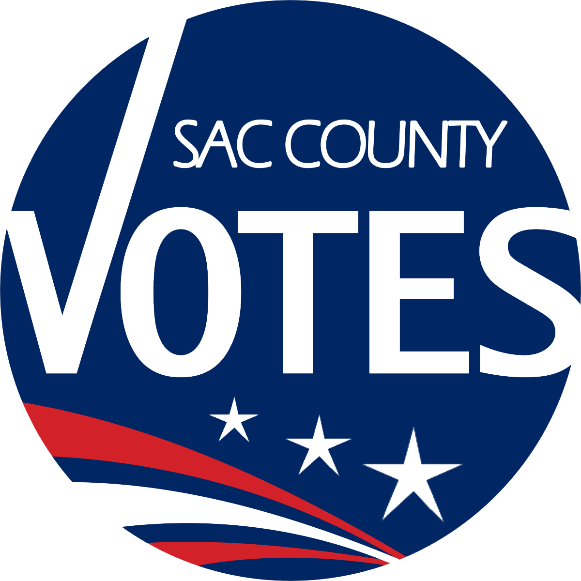 QHOV KEV NPAJ LOS DHIA DEJNUM HAUV KEV XAIV TSALUB CUAJ HLI 2019Lub Nroog Sacramento Kev Mus Sau Npe Pov Npav & Kev Xaiv Tsa7000 65th Street, Suite ASacramento, CA 95823(800) 762-8019voterinfo@saccounty.net www.elections.saccounty.net NTU NTAWV 1: QHOV KEV NPAJ LOS QHIA THIAB TSHAJ TAWM KOM NEEG PAUBCOV LUS QHIA DAV DAVTsab cai California Voter’s Choice Act (VCA) yuav tsum kom lub Nroog los mus tsim ib qho Kev Npaj Los Qhia Pejxeem Pov Npav thiab Mus Tshaj Tawm Kom Pejxeem Paub (Voter Education and Outreach) uas tsis muaj kev zais thiab qhia txhua yam txog VCA rau cov pejxeem pov npav.  Qhov ntawm no yog muaj cov kev pab thiab ntaub ntawv qhia ntxiv nyob rau ntawm cov Chaw Pov Npav (Vote Center) thiab Thawv Pov Npav (Ballot Drop Box), thiab ntaub ntawv rau cov pejxeem pov npav uas muaj kev xiam oob qhab thiab cov pejxeem pov npav hais ib yam lus uas muaj neeg hais tau tsawg.   Peb yuav muaj cov rooj sibtham qib rau txhua tus pejxeem mus koom nrog cov koomhaum thiab cov neeg uas pab, lossis npaj kev pab rau cov neeg muaj kev xiam oob qhab thiab cov neeg hais ib yam lus uas muaj neeg hais tau tsawg.  Sacramento County Voter Registration and Elections (VRE) yuav muaj ntau lub rooj sibtham los qhia cov pejxeem nrog rau cov kev sib sau ua ke hauv lub zejzos (community events).  Tag nrho cov kev sib sau ua ke uas lub Nroog muaj yuav npaj kom cov neeg muaj kev xiam oob qhab nkag tau mus khoom zoo li teev tseg rau hauv tsab cai Americans with Disabilities Act (ADA). Qhov kev npaj ntawm no yog yuav qhia cov ntsiab lus ntawm VRE cov homphiaj hauv kev mus tshaj tawm kom pejxeem paub txog kev xaiv tsa hauv xyoo 2020.  Peb tau muab ib co kev sib sau ua ke uas yuav muaj tom ntej no coj mus tso rau hauv VRE lub vassab. Yog xav paub txog lwm cov kev sib sau ua ke uas peb muaj ntxiv, cov tswvyim rau kev mus tshaj tawm kom pejxeem paub, lossis tswvyim los mus ua kom qhov Kev Npaj Los Dhia Dejnum Hauv Kev Xaiv Tsa (Election Administration Plan) ntawm no dhia tau haujlwm zoo ntxiv, thov sau email mus rau voter-outreach@saccounty.net. Peb yuav muab qhov kev npaj ntawm no xa mus rau Lub Xeev Tus Kws Tuav Ntaub Ntawv (Secretary of State) lub chaw dhia dejnum kom lawv muab tshawbxyuas thiab muab kev pom zoo.  Tiamsis, peb yeej qhib txais tau cov tswvyim neeg xav thiab pom zoo hais txog qhov kev npaj ntawm no thiab VRE lwm cov dejnum yav tom ntej txhua lub sijhawm.  PEJXEEM POV NPAV & KEV MUS TSHAJ TAWM KOM LUB ZEJZOS PAUBLus Tshajxo 2020 Vim cov lus neeg hais rau peb paub thiab cov tswvyim los ntawm pejxeem, VRE tau tsim muaj cov lus tshajxo nram qab no uas yuav muaj nyob rau hauv txhua qhov kev tshaj tawm kom pejxeem paub thiab txhua cov ntaub ntawv qhia pejxeem:  Lub Peb Hlis, Tim 3, 2020 Kev Xaiv Tsa Tus Thawjtswj Tebchaws Meskas Thawj Lwm (Presidential Primary Election):  Mus pov npav ntxov thiaj li tsis tau sawv tos ntevCov Npav Xa Hauv Tsev Xa Ntawv (Vote by Mail) yeej muaj ib lub hnab ntawv xa rov qab uas twb them nqi xa tag lawmPeb tau muab Qhov Kev Xaiv Tsa Tus Thawjtswj Tebchaws Meskas Thawj Lwm hauv xyoo 2020 hloov mus rau Lub Peb Hlis Ntuj lawm. Mus nug saib koj puas tau sau npe pov npav – Qhov kev xaiv tsa thawj lwm yog muaj los xaiv tus neeg sibtw uas yuav yog tus los sawv cev ib qhov kev ntseeg hauv kev tswjhwm lub tebchaws (party)Plaub nqis lus uas peb yuav muab tso tawm hauv social media, hauv cov koomhaum nrog peb koomtes, hauv peb cov kev txuaslus nrog pejxeem, thiab hauv peb cov ntawv thiab lus qhia uas peb muaj rau cov pejxeem.   VRE yuav sib zog los mus hais kom cov pejxeem paub tias lawv yuav mus sau npe pov npav thiab mus pov npav li cas nyob rau qhov kev xaiv tsa tom ntej no, thiab kom lawv paub txog cov kev pab uas peb muaj nyob rau ntawm cov chaw muaj Thawv Pov Npav thiab cov Chaw Pov Npav.  Lub Kaum Ib Hlis, Tim 3, 2020 Qhov Kev Xaiv Tsa Tus Thawjtswj Lub Tebchaws Rau Txhua Tus Neeg Sibtw (Presidential General Election):Mus pov npav ntxov thiaj li tsis tau sawv tos ntevVRE yuav yog cov los mus txiav txim tias saib yuav siv lwm cov lus tshajxo twg ntxiv tom qab lawv muab cov lus nug thiab cov xovtooj neeg hu tuaj, cov rooj sibtham nrog pejxeem, thiab qhov kev nug Vote Center Experience Survey hais txog qhov Kev Xaiv Tsa Thawj Lwm Ntawm Lub Peb Hli Ntuj coj los tshawbxyuas tag.  VRE yuav koomtes nrog cov koomhaum hauv lub zejzos, tsoomfwv cov chaw tuav dejnum, cov tsev kawm ntawv thiab lwm pawg neeg los mus tshaj tawm kom neeg paub txog qhov kev pov npav uas siv Vote Center model.  Peb yuav muab qhov ntawm no siv nrog rau ib qho kev tshaj tawm loj uas xa ntawv ncaj qha mus rau cov pejxeem, coj los tshaj tawm rau hauv cov chaw tshaj xovxwm, hauv xovtooj cua, hauv social media, hauv cov chaw tshaj xovxwm uas pejxeem mus siv tau (public access media), thiab hauv qhov kev tshajxo pub rau pejxeem (public service announcements (PSA)).  Qhov kev tshaj tawm yuav tshaj tawm tus xovtooj cov pejxeem pov npav hu tau dawb mus nrhiav kev pab, cov lus hais rau cov pejxeem muaj kev xiam oob qhab paub txog qhov tias lawv yuav ua li cas lawv thiaj li yuav muab tau daim npav uas yog sau ua hom ntawv lawv yuav siv tau los pov npav, thiab npaj kom muaj kev pab rau cov pejxeem pov npav uas hais cov lus muaj neeg tsawg hais tau. VRE yuav mus koomtes nrog cov koomhaum hauv lub zejzos los mus koom lub zejzos cov kev sib sau ua ke thiab mus qhia thiab tshaj tawm kom cov pejxeem pov npav paub.  Daim ntawv teev cov sijhawm uas yuav muab VRE’s Communication Action Plan coj los siv dhia dejnum yog muaj nyob rau ntawm phab ntawv Appendix F.  Cov Koomhaum Nrog Peb Koomtes Hauv Lub ZejzosVRE yeej tau muab cov ntaub ntawv qhia txog qhov kev pov npav uas siv Vote Center model rau ntau lub koomhaum hauv lub zejzos los pab tshaj tawm kom cov pejxeem pov npav paub.  VRE yeej mus koom cov kev sib sau ua ke hauv lub zejzos, mus qhia cov koomhaum, thiab qhia cov neeg thiab cov pawg neeg uas txaus siab pab los mus pab qhia thiab tshaj tawm kom pejxeem paub.  Cov kev sib sau ua ke hauv lub zejzos thiab cov koomhaum nrog peb koomtes yog muaj nyob ntawm phab ntawv Appendix A.  Cov koomhaum nrog peb koomtes thiab cov pejxeem yuav muaj ntau txoj kev los pab xws li:Muab cov lus lossis ntaub ntawv hais txog kev xaiv tsa coj mus tshaj tawm rau hauv social media siv hashtag #SacCountyVotesMuab cov lus lossis ntaub ntawv hais txog kev xaiv tsa thiab peb lub vassab qhov link www.elections.saccounty.net coj mus tso rau hauv ib tsab ntawv xovxwm lossis ib lub vassab nyob hauv lub zejzosMuab cov ntawv flyers thiab ntawv neeg nqa tau coj mus tso rau ntawm cov chaw dhia dejnum lossis cov chaw hauv lub zejzos uas pejxeem mus sivPab muab ntaub ntawv, khoom thiab ntawv qhia (brochures), suav nrog rau cov ntsiab lus tshajxo txog kev xaiv tsa coj mus faib tawmMus koom cov kev sib sau ua ke hauv lub zejzos.  Cov kev sib sau ua ke uas muaj tshiab yog muaj nyob hauv peb lub vassabKev mus koom cov rooj sibtham tawm tswvyim hais lus tshajxo, tej yam uas pejxeem hnyav siab lossis cov lus nug uas pejxeem sawvdaws muajCaw ib tus neeg sawv cev kev xav tsa tuaj ntawm VRE tuaj muab lus qhia txog kev xaiv tsa rau cov neeg koj pab, koj cov qhua lagluam, koj cov tswvcuab, lossis cov neeg nyob hauv zos.  Peb muaj ib co ntaub ntawv siv nyob hauv online rau neeg rub coj los siv nyob hauv VRE lub vassab ntawm www.elections.saccounty.net. Cov ntaub ntawv ntawm no yog muaj cov yeeb yaj kiab, duab, ntawv flyers, cov phau menyuam ntawv (brochures), thiab ib qhov kev nthuav qhia txog VCA.  Peb yeej muaj cov ntaub ntawv luam tawm pub dawb rau ib pawg neeg lossis ib lub koomhaum.  Thov nug mus rau voter-outreach@saccounty.net yog xav paub ntxiv.   Tsev Kawm Ntawv High School & Qib Siab VRE muaj kev tshaj tawm kom neeg paub ntau rau hauv cov tsev kawm ntawv nyob hauv lub nroog los ntawm cov kev kawm xws li High School Mock Elections los mus ua kom ib tus neeg muaj cibfim pov npav, kev mus hais kom neeg mus sau npe pov npav thiab mus muab cov menyuam kawm ntawv sau npe pov npav ua ntej thiab muaj cov kev qhia cov menyuam kawm ntawv txog txoj kev xaiv tsa.  VRE yuav muaj kev koomtes nrog cov tsev kawm ntawv qib siab nyob hauv lub Nroog mus ntxiv los mus npaj kom muaj ntaub ntawv thiab kev pab hais txog qhov kev xaiv tsa, qhov kev pov npav Vote Center model, thiab cov kev xaiv tsa uas yuav muaj tom ntej los ntawm kev nthuav qhia (presentation), kev sib sau ua ke hauv lub tsev kawm ntawv, thiab kev mus hais kom neeg mus sau npe pov npav.  Tam sim no, VRE yeej muaj kev sibtham nrog California State University Sacramento txhua txhua lub hlis los mus qhia kom cov menyuam kawm ntawv nkag siab txog cov kev uas lawv yuav siv tau coj los pov npav thiab saib cov kev pab twg yog cov yuav muaj nyob rau ntawm lub Chaw Pov Npav nyob hauv lub tsev kawm ntawv rau qhov kev xaiv tsa hauv xyoo 2020.  Kev Sib Qhia Ntawm Ib Tus Neeg Mus Rau Ib Tus NeegKev tshaj tawm thiab kev qhia kom neeg paub yeej tsis yog ib yam uas cov koomhaum thiaj li ua tau xwb.  Cov pejxeem pov npav los yeej ua tau ib txoj kev sib qhia los hais rau VRE paub txog tej yam uas yuav txwv neeg mus pov npav thiab muab tswvyim los mus pab ua kom neeg paub txog qhov kev pov npav Vote Center model. VRE muaj cov ntawv Nug Txog Neeg Txoj Kev Pov Npav (Voter Experience Survey cards) nyob rau ntawm cov Chaw Pov Npav rau neeg los muab cov lus lawv muaj hais txog qhov kev mus pov npav coj los hais qhia rau peb paub.  Cov lus nyob hauv qhov kev nug yog muaj cov lus nug txog kev nkag mus rau hauv lub chaw Vote Center thiab qhov neeg siv cov kev pab uas muaj hais ua ntau hom lus nrog rau lwm cov lus nug.  VRE siv ib qho kev teev npe hu xovtooj hauv electronic (electronic call log) los mus ceev tag nrho cov tsab xovtooj neeg hu tuaj uas yuav pab tau peb kho kom cov lus tshajxo muaj zoo dua qub thiab teb tau cov lus nug lossis lus hnyav siab uas neej pheej muaj tsis tseg. Neeg yuav muab cov lus nug lossis tswvyim lawv muaj coj mus hais qhia tau rau peb hauv email ntawm voterinfo@saccounty.net. Qhov Txuaslus Ncaj Qha Nrog Cov Pejxeem Pov NpavNyob rau lub caij pov npav xyoo 2018, VRE qhov kev nrog cov pejxeem pov npav sib txuaslus yog txoj kev uas peb siv los mus hais rau cov pejxeem pov npav paub txog cov kev hloov nyob hauv VCA.  VRE yuav muab ob daim ntawv xaxov (postcard) xa ncaj qha mus rau txhua tus neeg pov npav nyob hauv Nroog Sacramento uas tau sau npe mus pov npav.  Lub homphiaj tseemceeb ntawm cov ntawv xaxov uas peb siv coj los ua kev sib txuaslus ncaj qha yog los mus muab cov lus qhia txog qhov kev xaiv tsa yuav los tom ntej no, muab VRE tus xovtooj hu tau dawb mus nrhiav kev pab, thiab cov kev muaj rau neeg siv mus pov npav, xa mus rau cov neeg. Thawj Daim Ntawv Xaxov: Qhov kev xa cov ntawv xaxov thawj zaug yuav muab xa li ntawm 55 hnub ua ntej txhua qhov kev xaiv tsa, mus hais kom cov neeg pov npav paub tias peb yuav muab lawv cov npav Vote by Mail xa tawm thiab kom lawv nco qab mus xyuas saib lawv puas tau sau npe mus pov npav raws li qhov kev ntseeg hauv kev tswjhwm tebchaws (party specific) nyob rau hauv qhov xaiv tsa thawj lwm thaum Lub Peb Hlis Ntuj.  Daim Ntawv Xaxov Zaum Ob: Qhov kev xa ntawv xaxov zaum ob yuav muab xa li ntawm 22 hnub ua ntej qhov kev xaiv tsa mus hais rau cov neeg pov npav paub txog qhov tias cov chaw Vote Centers qhib thaum twg, cov kev lawv yuav siv tau los mus pov npav yog cov twg, thiab kom lawv mus pov npav ntxov thiaj li yuav tsis tau sawv ntev tos thaum Hnub Muaj Kev Xaiv Tsa.  Daim ntawv xaxov piv txwv rau xyoo 2018 yog muaj nyob rau ntawm phab ntawv Appendix B. Pawg Txwjlaus Pab Tswvyim VRE tau tsa muaj peb pawg txwjlaus los pab tsim thiab muab Qhov Kev Npaj Los Dhia Dejnum ntawm kev tshaj tawm thiab kev qhia kom neeg paub coj los siv:Pawg Txwjlaus Tawm Tswvyim Rau Kev Mus Pov Npav Tau Yoojyim (Voting Accessibility Advisory Committee (VAAC)) cov homphiaj, cov txheej txheem, thiab cov ntawv teev lus sibtham yog muaj nyob rau ntawm VAAC lub vassab. Pawg Txwjlaus Tawm Tswvyim Mus Siv Kev Pab Hais/Txhais Lus (Language Accessibility Advisory Committee (LAAC)) cov homphiaj, cov txheej txheem, thiab cov ntawv teev lus sibtham yog muaj nyob rau ntawm LAAC webpage. Pawg Txwjlaus Tawm Tswvyim Rau Kev Qhia & Kev Tshaj Tawm Kom Neeg Paub (Voter Education & Outreach Advisory Committee (VEOAC)) muaj sib ntsib txhua lub hlis los mus sibtham txog tej yam cov pejxeem xav paub uas muaj kev cuam tshuam rau kev ruaj ntseg hauv kev xaiv tsa, kev nkag tau mus pov npav, thiab kev qhia.  Tsis tag yuav yog ib tus neeg nyob hauv pawg txwjlaus thiaj li yuav mus koom tau lawv cov rooj sibtham.  Cov hnub muaj kev sibtham yog muaj nyob rau hauv VEOAC lub vassab. Cov Pawg Txwjlaus ntawm no yuav yog cov los pab ua kom mus pov tau npav yoojyim, muaj neeg pab hais tau ntau hom lus/ntawv txhais ua ntau hom lus, thiab pab tej yam uas lub zejzos yuav tau muaj thiab tawm tswvyim los pab VRE rau txhua yam ntawm Qhov Kev Npaj Los Qhia thiab Tshaj Tawm Kom Neeg Pov Npav Paub (Voter Education and Outreach Plan)Yog xav paub ntxiv txog ib pawg txwjlaus twg, thov sau email mus rau voter-outreach@saccounty.net Qhov Kev Tshaj Tawm Pub Rau Pejxeem & Kev Tshaj Tawm Hauv XovxwmVRE yuav siv cov kev tshaj tawm PSA uas ua rau pom thiab hnov los mus hais qhia rau cov neeg pov npav paub txog qhov kev xaiv tsa uas yuav muaj tom ntej no thiab VRE tus xovtooj neeg yuav hu tau dawb mus nrhiav kev pab.  Cov kev tshaj tawm PSAs yuav muab tshaj tawm rau hauv tv, xovtooj cua, ntawv xovxwm, social media, thiab lub Nroog daim txiag tshaj xovxwm electronic (electronic billboard) sub txhua tus neeg pov npav thiaj li yuav paub, suav nrog rau cov neeg pov npav uas muaj kev xiam oob qhab thiab cov neeg pov npav uas yog cov hais ib hom lus tsis muaj neeg coob hais tau.  Pawg txwjlaus LAAC, VAAC, thiab VEOAC yuav tawm tswvyim los pab tsim cov lus tshaj tawm hauv PSA.  Cov kev tshaj tawm PSA yuav muab mus rau cov chaw tshaj xovxwm teev tseg rau ntawm phab ntawv Appendix C. Cov sijhawm uas yuav muaj kev tshaj tawm PSA thiab kev txuaslus nrog lwm cov chaw tshaj xovxwm yog muaj nyob rau ntawm phab ntawv Appendix F.  COV KEV PAB UAS MUAJ RAU COV NEEG POV NPAV Cov Kev Pab Muaj Rau Cov Neeg Pov Npav Uas Tsis Paub Lus Askiv Zoo Nroog Sacramento yeej muab txhua yam ntaub ntawv txog kev xaiv tsa txhais uas Lus Mev thiab Lus Suav, kom muaj raws li tsab cai Voting Rights Act of 1965.  Ntxiv ntawd, lub xeev txoj cai yuav tsum kom lub Nroog npaj muaj kev pab txhais lus thiab muaj cov npav luam txhais ua cov lus nram qab no:  Lus Nyablaj, Lus Fislispeej, Lus Punjabi, Lus Kauslim, thiab Lus Hmoob.  Pawg Txwjlaus Tawm Tswvyim Rau Kev Muaj Neeg Txhais Lus/Ntawv Txhais Ua Lwm Hom LusVRE tau tsa pawg txwjlaus LAAC los ua pawg txwjlaus pejxeem tawm tswvyim los mus muab tswvyim rau kev kho kom muaj kev txhaislus rau kev pov npav thiab cov ntaub ntawv rau kev xaiv tsa zoo ntxiv.  Pawg txwjlaus LAAC yog tsa los muab tswvyim thiab pab kom ua tau raws li txhua yam yuav tau ua uas muab teev tseg rau hauv lub xeev thiab tsoomfwv cov cai.  VRE yuav koomtes nrog cov txwjlaus LAAC thiab cov koomhaum hauv lub zejzos los mus npaj kom muaj cov ntaub ntawv rau cov neeg pov npav uas yuav tau muaj kev txhaislus.  Cov Kev Qhia (Education Workshops) Los ua ib feem ntawm qhov kev tshaj tawm, VRE yuav muab lawv qhov kev tshaj tawm kom cov neeg pov npav uas hais cov lus tsis muaj neeg coob hais tau coj los tshaj tawm mus ntxiv kom neeg paub.  VRE yuav koomtes nrog cov txwjlaus LAAC thiab cov koomhaum hauv lub zejzos los mus npaj kom muaj kev txhaislus nyob rau ntawm cov kev qhia.  Cov kev qhia yuav muab teem los qhia rau thaum Lub Cuaj Hli 2019 mus txog Lub Ob Hlis 2020.  Peb mam li txiav txim tias yuav muab coj mus qhia nyob rau cov chaw twg thiab yuav muab qhia nyob rau hauv ib qho kev sib sau ua ke uas twb muaj nyob hauv lub zejzos lawm.  Qhov kev tshaj tawm ntawm cov kev qhia ntawm no yuav muab coj mus tshaj tawm nyob rau hauv social media, suav nrog rau Next Door, thiab hauv lwm cov koomhaum hauv lub zejzos.  Nyob ntawm cov kev qhia ntawm no, VRE yuav npaj muaj: Cov Ntawv Teev Npe Pov Npav Hais Ua Ob Hom Lus *Lub Xeev Tus Kws Tuav Ntab Ntawv yuav tsis muaj cov ntawv sau npe pov npav hais ua Lus Punjabi lossis Lus Hmoob Cov Ntawv Teev Npe Txhais Ua Hom Lus Xav Siv TshiabCov npav piv txwv uas muaj lus qhia neeg pov npav, muaj npe hu ua cov npav siv los ua qauvVCA cov ntaub ntawv txhais ua tag nrho cov lus uas lub xeev thiab tsoomfwv yuav tsum kom muaj rau Nroog Sacramento.  Kev Tshaj Tawm Hauv Xovxwm/Kev Tshaj TawmCov lus tso tawm mus rau cov chaw tshaj xovxwm nyob thoob plaws Nroog Sacramento yuav muab tus xovtooj neeg pov npav hu tau dawb mus nrhiav kev pab tshaj tawm.  Tus xovtooj neeg pov npav hu tau dawb mus nrhiav kev pab yuav muaj hais ua Lus Askiv, Lus Mev thiab Lus Suav uas yuav muab neeg mus nrog cov kws txhais lus hais tau ntau tshaj 200 yam lus sibtham. Ntxiv ntawd, cov lus tshaj tawm hauv cov chaw tshaj xovxwm ua Lus Mev, Lus Suav, Lus Nyablaj, Lus Fislispeej, Lus Punjabi, Lus Hmoob, thiab Lus Kauslim yuav muab tus xovtooj neeg pov npav hu tau dawb mus nrhiav kev pab coj los tshaj tawm raws li muaj nyob hauv lub Nroog.  Cov chaw tshaj xovxwm nrog koomtes, suav nrog rau cov muaj hais tau ntau hom lus, yog muaj nyob rau ntawm phab ntawv Appendix C.  Ntaub Ntawv Hais Ua Lwm Yam LusPeb yuav muab ib daim npav Vote by Mail (VBM) xa mus rau Nroog Sacramento txhua tus neeg pov npav uas tau mus sau npe pov npav pib thaum li ntawm 29 hnub ua ntej Hnub Muaj Kev Xaiv Tsa.  Tag nrho cov npav tiag uas neeg siv tau los pov npav yog muaj hais ua peb yam lus uas yog Lus Askiv, Lus Mev, thiab Lus Suav.  Peb yuav muaj ib lub hnab ntawv hais ua Lus Askiv thiab Lus Mev rau neeg xa lawv cov npav rov qab.  Yog tias tus neeg pov npav yeej tau xaiv Lus Suav los ua hom lus nws xav siv thaum nws mus sau npe pov npav, peb yuav muab ib lub hnab ntawv hais ua Lus Askiv thiab Lus Suav rau lawv xa lawv daim npav rov qab.  Phau ntawv County Voter Information Guide and Vote Center and Drop Box yuav muaj hais ua Lus Askiv, Lus Mev, thiab Lus Suav.    Cov npav piv txwv luam los ntawm cov npav tiag, muaj npe hua ua "cov npav siv ua qauv" hauv Nroog Sacramento, yog muaj txhais ua Lus Nyablaj, Lus Fislispeej, Lus Punjabi, Lus Hmoob, thiab Lus Kauslim.  Raws li tsab cai California Election Code 14201, peb yuav tsum tau muab cov npav siv los ua qauv coj mus lo rau ntawm cov Chaw Pov Npav raws li cov hom lus ntawm no yog peb tau txiav txim tias cov pejxeem hais cov lus tsis muaj neeg coob hais tau uas nyob ib ncig ntawm lub chaw pov npav ntawd yeej muaj coob txog 3% lossis coob tshaj hais Lus Askiv tsis tau zoo txog qhov tias hais tau zoo.  Peb los yeej muab cov npav siv ua qauv xa mus rau cov neeg pov npav uas tau thov cov ntaub ntawv rau kev xaiv tsa hais ua ib hom lus thiab nyob hauv cov thaj chaw pov npav uas tau txiav txim tias muaj neeg tsis paub lus Askiv zoo.  Cov neeg pov npav tsis nyob ntawm cov thaj chaw uas tau txiav txim tias muaj neeg tsis paub lus Askiv zoo yeej nug tau mus rau VRE mus thov kom lawv muab ib daim npav ua qauv xa tuaj rau lawv yog lawv sau email mus rau vbm@saccounty.net lossis hu (916) 875-6155.  Ntxiv ntawd, cov npav siv ua qauv hais ua tag nrho tsib yam lus yog muaj nyob rau ntawm txhua Lub Chaw Pov Npav thiab yog xav kom peb luam ntxiv, cov neeg ua haujlwm ntawm Lub Chaw Pov Npav yeej thov tau.   Txhua tus neeg pov npav yeej thov tau ib daim npav tshiab yog lawv hu rau (916) 875-6155 lossis (800) 762-8019, sau email mus rau vbm@saccounty.net, xa lus thov hauv fax mus rau (916) 854-9796, mus rau ntawm ib lub Chaw Pov Npav, mus rau ntawm VRE lub chaw dhia dejnum, lossis mus rau hauv online Accessible Vote by Mail (AVBM) system uas muaj hais ua Lus Askiv, Lus Mev, thiab Lus Suav.   Muaj Kev Pab Hais Ua Ob Hom Lus Nyob Ntawm Cov Chaw Pov Npav Raws li tsab cai California Election Code 12303, peb yuav tsum tau sib zog los mus npaj kom muaj cov Neeg Tswj Kev Xaiv Tsa (Election Officer) uas hais tau ob hom lus los ua haujlwm rau ntawm cov chaw nyob thoob plaws Nroog Sacramento uas peb tau txiav txim tias cov pejxeem muaj hnub nyoog pov npav yog muaj coob txog 3% lossis coob tshaj hais tsis tau lus Askiv txog qhov tias hais tau zoo. Txhua lub nroog nyob hauv California yeej nyias muaj nyiaj ib txoj kev los mus txiav txim tias saib cov thaj chaw pov npav (precincts) twg yog cov yuav tsum tau muaj ib tus Neeg Tswj Kev Xaiv Tsa uas hais tau ob hom lus.  Neeg pov npav cov ntaub ntawv xws li lub chaw lawv yug, lub xeem, thiab yam lus xav siv yog cov lus peb siv los mus qhia tias saib cov thaj chaw twg yog cov yuav tau npaj kom muaj kev pab hais ob hom lus.  Cov lus muab tau los ntawm Census and American Community Survey, raws li kev muab coj los siv rau tsab cai Election Codes 14201 and 12303, yog muab siv los mus qhia tias saib cov thaj chaw pov npav twg yog cov uas muaj neeg hais tsis tau Lus Askiv zoo coob txog 3%. Ntxiv rau cov lus thov los ntawm cov Ntawv Teev Npe Mus Pov Npav (Voter Registeration Form)  thiab cov kev mus sau npe pov npav nyob hauv online, VRE los yeej siv cov ntaub ntawv nram qab no los mus muab cov neeg ua haujlwm uas hais tau ob hom lus tso ua haujlwm: Cov Ntawv Nug Saib Cov Neeg Qhov Kev Mus Pov Npav Yog Zoo Li Cas (Voter Experience Survey cards):  VRE muab cov Voter Experience Survey cards coj mus tso rau ntawm cov chaw Voter Centers uas qhia cov neeg pov npav mus teb qhov kev nug hauv online los mus qhia VRE tias saib lawv puas siv qhov kev txhais lus.  Lub Chaw Pov Npav Daim Ntawv Rau Neeg Sau Los Qhia Tias Lawv Xav Li Cas (Vote Center Comment Sheets): Peb yeej hais kom lub chaw Vote Center cov neeg ua haujlwm siv cov ntawv Comment Sheets los mus ceev tseg cov neeg pov npav uas tuaj rau hauv cov Chaw Pov Npav thiab tuaj thov lossis siv qhov kev txhais ua ib yam lus uas tsis yog lus Askiv.  Txoj kev siv cov ntawv Comment Sheets ntawm no yog siv raws li tus Neeg Tswj Kev Xaiv Tsa qhov kev txiav txim thiab kev poom zoo siv xwb; yog li ntawd, txoj kev siv cov ntawv nug no tsis yog ib txoj zoo tshaj, tiamsis yuav pab txoj kev txiav txim tias tej co thaj chaw pov npav yuav yog cov thaj chaw uas yuav tau muaj kev pab hais ob hom lus nyob rau cov kev xaiv tsa yav tom ntej.  Cov Pawg Txwjlaus Pab Tswvyim: VRE yuav muab cov lus thiab tswvyim hais txog cov thaj chaw uas tej zaum yuav tau muaj kev pab txhais lus ntxiv los ntawm Sacramento County's LAAC coj los xav saib puas tsim nyog siv. Pawg Neeg Hais Kom Yuav Tsum Muaj Kev Txhais Lus: VRE yeej mus tawm tswvyim nrog ntau pawg neeg thiab ntau lub koomhaum hauv lub zejzos uas txhawb lub tswvyim los hais kom yuav tsum muaj kev txhais lus thoob plaws Nroog Sacramento.  Cov pawg neeg ntawm no yog cov pab VRE txiav txim tias saib cov pejxeem hais cov lus uas tsis muaj neeg coob hais tau nyob hauv Nroog Sacramento yog cov twg. Cov Chaw Pov Npav uas yuav tsum tau muaj kev txhais lus yeej tau muab qhia tias yog cov twg los ntawm California Tus Kws Tuav Ntaub Ntawv (California Secretary of State) siv cov lus nyob hauv Kev Suav Pejxeem Meskas (U.S. Census data).  Cov kev pab txhais lus uas muaj nyob rau txhua txhua ib lub Chaw Pov Npav yeej muab luam rau hauv phau ntawv County Voter Information Guide (CVIG) thiab muab tso rau hauv VRE lub vassab.  Peb yuav muab cov tswvyim los ntawm cov pejxeem, suav nrog rau cov tswvyim los ntawm pawg txwjlaus County's LAAC, coj los xav saib peb puas yuav muaj kev txhais lus nyob rau lwm cov chaw pov npav ntxiv. VRE yuav sib zog los mus nrhiav kom tau tsawg kawg los yog li ntawm ib tus Neeg Tswj Kev Xaiv Tsa uas hais tau Lus Mev thiab ib tus hais tau Lus Suav los ua haujlwm nyob rau hauv txhua lub Chaw Pov Npav los mus pab txhais lus.  Yog ib lub Chaw Pov Npav nyob hauv, lossis ze ntawm, ib thaj chaw pov npov uas yuav tsum tau muaj kev txhais lus, VRE yuav sib zog los mus nrhiav kom tau ib tus Neeg Tswj Kev Xaiv Tsa uas paub yam lus ntawd zoo.  VRE muaj ib tus xovtooj Txhais Lus (Language Line) los ua ib txoj kev pab hauv kev txhais lus uas cov Neeg Tswj Kev Xaiv Tsa yuav hu tau mus thiab mus nrog ib tus kws txhais lus sibtham los mus pab cov neeg pov npav hais ua ntau tshaj li 200 yam lus.  Cov tshuab siv los khij daim npav yeej muab cov lus nyob hauv daim npav thiab muaj suab lus hais ua Lus Askiv, Lus Mev, Lus Suav Cantonese, Lus Suav Mandarin, thiab Lus Suav Taiwanese.  Cov Neeg Pov Npav Uas Muaj Kev Xiam Oob Qhab VRE yeej mob siab los mus pab cov neeg pov npav uas muaj kev xiam oob qhab los mus ua kom lawv mus koom tau txoj kev xaiv tsa raws li kev pom zoo los ntawm pejxeem.  VRE lub vassab yeej muaj cov lus qhia txog cov dejnum ntawm no thiab cov kev pab uas muaj rau cov neeg muaj kev xiam oob qhab, suav nrog rau qhov kev pov npav Accessible Vote by Mail, cov kev pab muaj rau cov neeg xiam oob qhab nyob ntawm lub Chaw Pov Npav, cov ntaub ntawv txog kev xaiv tsa ua lwm hom ntaub ntawv uas muaj, thiab VAAC.  Peb thov kom cov neeg pov npav sau email mus nug VRE txog kev muaj lus thov ib yam kev pab dabtsi ntawm voter-outreach@saccounty.net. Pawg Txwjlaus Tawm Tswvyim Rau Kev Mus Pov Tau NpavVRE tau tsa pawg txwjlaus VAAC los ua pawg txwjlaus pejxeem tawm tswvyim los mus muab tswvyim rau kev kho txoj kev mus pov tau npav thiab mus muab tau cov ntaub ntawv rau kev xaiv tsa kom zoo ntxiv nyob rau tib lub sijhawm uas yuav nrhiav kom paub cov kev txwv thiab muab cov kev txwv tshem tawm.  Pawg txwjlaus VAAC yog tsa los tawm tswvyim thiab pab kom tag nrho cov neeg pov npav hauv Nroog Sacramento mus pov npav tau lawv tus kheej thiab pov tau kom tsis muaj lwm tus neeg paub thiab/lossis pom.  VRE yuav koomtes nrog cov txwjlaus VAAC thiab cov koomhaum hauv lub zejzos los mus npaj kom muaj cov ntaub ntawv thiab lwm cov kev pov npav rau cov neeg pov npav uas muaj kev xiam oob qhab.  Cov Kev Qhia (Education Workshops)Cov kev qhia yuav muab VRE cov kev siv tau los pov npav coj los qhia, suav nrog rau qhov kev pov npav Accessible Vote by Mail (AVBM) thiab qhov kev siv lub tshuab khij npav (Dominion’s ICS) nyob ntawm cov Chawv Pov Npav.  Cov kev qhia yuav muab teem los qhia rau thaum Lub Cuaj Hli 2019 mus txog Lub Ob Hlis 2020. Peb mam li txiav txim tias yuav muab coj mus qhia nyob rau cov chaw twg thiab yuav muab qhia nyob rau hauv ib qho kev sib sau ua ke uas twb muaj nyob hauv lub zejzos lawm. Qhov kev tshaj tawm ntawm cov kev qhia ntawm no yuav muab coj mus tshaj tawm nyob rau hauv social media, suav nrog rau Next Door, thiab hauv lwm cov koomhaum hauv lub zejzos. Nyob ntawm cov kev qhia ntawm no, VRE yuav npaj muaj:Ntawv Teev Npe Mus Siv Qhov Kev Pov Npav Accessible Vote by Mail (los muab ib tus email txuas rau ib tus neeg pov npav) Ib lub laptop uas muab qhov kev pov npav AVBM muaj duab thiab suab los qhia Lub Tshuab ICX Ballot Marking Device, muaj cov npav piv txwvMuaj ntaub ntawv luam ua lwm hom ntaub ntawv (luam ua cov tsiaj ntawv loj kom pom tseeb, muaj ntawv kaw ua suab lus, muaj cov phau ntawv County Voter Information Guide, thiab muaj cov ntaub ntawv rau kev xaiv tsa hauv lub xeev luam tawm ua lwm hom ntaub ntawv.  Kev Tshaj Tawm Hauv Xovxwm/Kev Tshaj TawmCov lus tso tawm mus rau cov chaw tshaj xovxwm nyob thoob plaws Nroog Sacramento yuav muab tus xovtooj neeg pov npav hu tau dawb mus nrhiav kev pab tshaj tawm uas hais ua Lus Askiv, Lus Mev thiab Lus Suav nrog kev muab cov neeg pov npav muaj kev xiam oob qhab mus tham tau tus xovtooj TTY (Xovtooj Ntaus Ntawv), yuav pub cov neeg pov npav uas lag tseg, tsis hnov lus zoo, lossis hais tsis tau lus los nrog VRE cov neeg ua haujlwm sibtham tau hauv xovtooj. VRE yuav siv tau cov kev pab thiab tswvyim hais txog qhov tias yuav ua li cas thiaj li yuav mus hais tau cov neeg pov npav uas muaj kev xiam oob qhab mus pov npav.  Thov muab koj cov tswvyim xa hauv email mus rau peb ntawm voter-outreach@saccounty.net. Ntaub Ntawv Luam Ua Lwm Hom Ntaub Ntawv (Materials in Alternate Formats)Cov neeg pov npav uas muaj kev xiam oob qhab yeej muaj ntau txoj kev los mus pov npav.  VRE npaj cov phau ntawv County Voter Information Guide (CVIG) rau txhua qhov kev xaiv tsa uas muaj lus qhia txog kev pov npav VBM nrog rau qhov kev siv tau los pov npav AVBM.  Cov phau ntawv CVIG yog muaj luam ua cov tsiaj ntawv loj kom pom tseeb, ua PDF nyob hauv online, thiab ua ntawv screen reader uas siv VRE qhov Voter Look-up Tool.  Cov cai muab los rau pejxeem txiav txim yog muab kaw ua suab lus nyob rau hauv peb lub vassab pib li ntawm 29 hnub ua ntej Hnub Muaj Kev Xaiv Tsa.  Neeg yuav sau email mus thov tau cov phau ntawv CVIG luam ua tsiaj ntawv loj kom pom tseeg thiab cov cai muab los rau pejxeem txiav txim kaw ua suab lus ntawm voter-outreach@saccounty.net lossis hu VRE ntawm (916) 875- 6451. Peb los tseem muaj cov cai muab los rau pejxeem txiav txim uas kaw ua suab lus nyob rau ntawm cov chaw nram qab no:Braille & Talking Book Library, 900 N Street #100, Sacramento, CA 95814Folsom Library, 411 Stafford Street, Folsom, CA 95630Sacramento Central Library, 828 I Street, Sacramento, CA 95814Sacramento Society for the Blind, 1238 S Street, Sacramento CA 95811Sacramento County Voter Registration & Elections, 7000 65th Street, Suite A, Sacramento, CA 95823Daim ntawv qhia txog qhov tias yuav mus siv cov ntaub ntawv luam ua lwm hom ntaub ntawv yog muaj nyob rau ntawm VRE lub vassab. Kev Mus Siv Qhov Kev Pov Npav Accessible Vote by Mail (AVBM)Tag nrho cov nroog yuav tsum npaj kom muaj kev mus siv qhov kev pov npav Accessible Vote by Mail rau cov neeg pov npav uas muaj kev xiam oob qhab.  Qhov kev pov npav ntawm no yuav pub cov neeg pov npav mus muab tau lawv daim npav nyob hauv online thiab khij qhov lawv xaiv siv cov khoom technology uas lawv muaj.  Tom qab muab daim npav khij tag lawm, tus neeg pov npav yuav tsum tau muab daim npav luam tawm thiab muab xa hauv tsev xa ntawv mus, lossis coj mus pov rau hauv ib lub Thawv Pov Npav (Ballot Drop Box), ib lub Chaw Pov Npav, lossis VRE lub chaw dhia dejnum.  Peb muaj ib daim yeeb yaj kiab uas qhia ib kauj raum zuj zus nyob hauv VRE lub vassab. Ib tus neeg pov npav uas muaj kev xiam oob qhab yuav thov tau ib qho link mus rau ntawm qhov kev pov npav AVBM yog nws muab daim ntawv teev npe thov uas peb twb them nqi xa tag lawm, nyob phab tom qab ntawm phau ntawv County Voter Information Guide, xa rov qab.  Neeg yeej tsis tag yuav muaj daim ntawv thov lossis paub qhov link thiaj li yuav mus siv tau qhov kev pov npav AVBM thiab lawv yeej mus siv tau nyob hauv online yog lawv siv VRE qhov Voter Look-up tool.  Cov neeg pov npav uas txiav txim los siv qhov kev pov npav ntawm no yuav tsum tau lees tias lawv yog ib tus neeg muaj kev xiam oob qhab, yuav tsum muaj kev txuas mus rau hauv internet, thiab yuav tsum muaj ib lub tshuab luam ntawv coj los luam txhua yam lawv xaiv nyob hauv lawv daim npav.  Zoo ib yam li cov neeg pov npav ua tau txais lawv daim npav xa hauv tsev xa ntawv tuaj, ib tus neeg pov npav uas siv qhov kev pov npav AVBM yeej siv tau lub hnab ntawv liab dawb (pink) uas lawv tau txais coj los xa lawv daim npav rov qab, lawv los kuj yuav mus rub tau tus qauv rau lub hnab ntawv hauv qhov kev pov npav AVBM los, lossis lawv yuav mus nqa tau ib lub hnab ntawv tshiab nyob ntawm lub Chaw Pov Npav lossis cov chaw muaj lub Thawj Pov Npav.  Cov hnab ntawv liab dawb uas peb xa mus rau txhua tus neeg pov npav muaj ob lub qhov los qhia tias saib tus neeg pov npav yuav kos npe rau qhov twg.  Txhua lub hnab ntawv yuav tsum muaj tus neeg tus ntawv tes kos npe lossis muaj ib lub cim uas qhia tias yeej yog tus neeg pov npav ua ntej peb yuav muab daim npav suav.  Yog lub hnab ntawv tsis muaj tus ntawv tes kos npe, lossis yog tus ntawv tes kos npe ho tsis zoo li tus nyob hauv tus neeg pov npav cov ntaub ntawv peb muaj, VRE yuav hu rau tus neeg pov npav mus nug kom paub tias yog lawv cov lus.  Yog xav mus nug saib VRE puas tau txais ib daim npav, ib tus neeg pov npav yuav mus nrhiav tau nyob hauv VRE lub vassab.Kev Nkag Tau Mus Siv Lub Chaw Pov Npav (Vote Center Accessibility) VRE siv ADA cov lus qhia hauv phab ntawv Polling Place Accessibility Checklist los xaiv cov Chaw Pov Npav thiab cov chaw muaj Thawv Pov Npav.  Cov lus qhia ntawm no yog siv coj los nrhiav kom paub cov chaw neeg yuav nkag tau mus siv.  Yog pom tias muaj ib yam dabtsi uas yuav txwv ib tus neeg nkag mus rau hauv ib lub Chaw Pov Npav lossis mus siv ib lub Thawv Pov Npav, VRE yuav muab hloov rau hnub lossis ua ntej Hnub Muaj Kev Xaiv Tsa los ntawm kev siv ib co khoom ntxiv thiab paib qhia.  Yog muaj lus nug dabtsi hais txog kev nkag mus siv ib lub Chaw Pov Npav lossis ib lub chaw muaj Thawj Pov Npav, koj yuav muab sau tau ua email mus hais mus rau lub chaw Precinct Operations ntawm precinctoperations@saccounty.net lossis hu (916) 875-6100. Txhua lub Chaw Pov Npav yuav muaj tsawg kawg los yog li ntawm ob lub rooj pov npav rau cov neeg siv rooj zaum lossis rooj muaj log, muaj cov iav uas muab cov ntsiaj ntawv ua kom pom loj (magnifying glass), thiab muaj cov cwjmem uas tuav tau.  Cov Chaw Pov Npav yuav muaj tsawg kawg los yog li ntawm peb lub tshuab khij npav uas cov neeg siv rooj zaum lossis rooj muaj log yuav siv tau.  Nyob rau ntawm ib lub Chaw Pov Npav, ib tus neeg pov npav twg yuav siv tau cov tshuab khij npav ntawm no los mus khij lawv cov npav tsis tag yuav muaj neeg pab thiab tsis pub neeg paub thiab/lossis pom.  Tom qab mus hais rau tus Neeg Tswj Kev Xaiv Tsa tias koj tuaj txog lawm, nws yuav muab rau tus neeg pov npav ib daim npav ua tus yuamsij uas yuav muab lawv daim npav los tso rau hauv lub tshuab.  Neeg yuav siv tau ntiv tes, cov khoom hais lus thiab ntawv siv tes plhw, lossis cov khoom technology lawv siv, coj los khij lawv daim npav.  Cov khoom tseemceeb yog muaj:Ib lub Touchscreen tablet, uas yuav muab cov tsiaj ntawv hloov tau kom loj thiab me thiab muab hloov tau kom pom kev thiab tsausIb daim txiag ntaus ntawv hais tau lus uas muaj tsiaj ntawv siv tes plhw (An Audio Tactile Interface (ATI) keypad with Braille)Cov looj pob ntseg muaj lus qhia hais ua Lus Askiv, Lus Mev, Lus Suav Mandarin, Lus Suav Cantanese, thiab Lus Suav TaiwaneseIb daim ntaub thaiv kom neeg tsis pom, rau cov neeg pov npav uas tsis pom kev zoo los mus pab kom qhov lawv xaiv yeej tsis muaj neeg paub thiab pom thaum lawv siv cov lus qhia uas kaw ua suab lusUa kom cov neeg pov npav siv tau lawv cov khoom siv Paddle or Sip and Puff assistive deviceLub tshuab ntawm no yeej tsis muab cov npav coj los suav ua ke lossis suav ib daim npav li.  Thaum muab lawv cov npav khij tag, cov neeg pov npav yuav tsum muab cov lawv xaiv luam tawm thiab muab daim npav luam tawm ntawd coj mus rau hauv thawv cia npav.  Cov tshuab khij npav yeej tsis muab ib tus neeg pov npav cov lus ceev tseg, los ua kom ceev tau txhua daim npav tsis pub lwm tus neeg paub thiab tsis muaj neeg paub thiab pom.  Ib tus neeg pov npav uas mus tsis tau mus siv ib lub Chaw Pov Npav yuav thov tau mus pov npav nyob rau ntawm ntug kev.  Cov neeg pov npav yuav hu tau rau VRE ntawm (916) 875-6100, lossis hais kom ib tus neeg nrog nws caij tsheb lossis phoojywg nkag mus rau hauv lub chaw Pov Npav thiab mus thov.  Lub Chaw Pov Npav cov neeg ua haujlwm yuav nqa ib daim npav tshiab mus rau ntawm lawv lub tsheb.  Yog xav thov mus pov npav ntawm ntug kev, cov neeg pov npav yuav sau tau email mus rau Precinct Operations ntawm precinctoperations@saccounty.net lossis hu (916) 875-6100.  VRE lub chaw dhia dejnum, nyob rau ntawm 7000 65th Street, yuav muaj cov tshuab khij npav rau neeg siv pib li ntawm 29 hnub ua ntej Hnub Muaj Kev Xaiv Tsa, nrog kev pov npav ntawm ntug kev (curbside voting). Cov Kev Yuav Mus Nqa NpavVRE los kuj muab cov ntaub ntawv qhia txog cov kev pab ntawm no nrog cov ntawv teev npe mus pov npav coj mus rau cov tsev kho neeg laus, cov chaw neeg mus nyob tau lawv tus kheej, cov chaw pab neeg xiam oob qhab, cov khoomhaum hauv lub zejzos, thiab cov neeg uas xav kom muaj kev pab. Mus xyuas phab ntawv Appendix A yog xav paub cov kev sib sau ua ke hauv lub zejzo thiab cov koomhaum nrog koomtes. Peb yuav muab ib daim npav Vote by Mail (VBM) xa mus rau Nroog Sacramento txhua tus neeg pov npav uas tau mus sau npe pov npav pib thaum li ntawm 29 hnub ua ntej Hnub Muaj Kev Xaiv Tsa. Txhua tus neeg pov npav yeej thov tau ib daim npav tshiab yog lawv hu rau (916) 875-6155 lossis (800) 762-8019, sau email mus rau vbm@saccounty.net, xa lus thov hauv fax mus rau (916) 854-9796, mus rau ntawm ib lub Chaw Pov Npav, mus rau ntawm VRE lub chaw dhia dejnum, lossis siv qhov Accessible Vote by Mail (AVBM) system nyob hauv online.  DAWS QHOV TEEBMEEM UAS MUAJ TEJ CO NEEG TSIS MUS POV NPAVVRE thiab Nroog Sacramento lub homphiaj yog los mus ua kom txhua tus pejxeem uas muaj cai pov npav nkag tau mus rau ntawm lub thawv pov npav.  VRE yuav siv zog mus koom cov kev sib sau ua ke, mus muab lus qhia, thiab npaj muaj ntaub ntawv thaum lawv mus rau ntawm cov thaj chaw uas yeej ib txwm tsis muaj neeg coob mus pov npav.  VRE yuav xa ntaub ntawv mus rau ntawm cov tsev laus, tsev khomob, Sacramento County Mental Health Department, Tub Rog cov chaw dhia dejnum thiab cov chaw dhia dejnum rau kev ua Npav Hla Tebchaws (Passport offices).  Cov ntaub ntawv uas yuav muab xa mus yog muaj ib tsab ntawv qhia txog cov ntaub ntawv, ib daim ntawv tshaj tawm rau lawv muab lo kom neeg pom, cov ntawv thov npav, cov ntawv teev npe mus pov npav, thiab ib daim ntawv qhia kev (map) uas muaj cov ciam teb ntawm cov thaj chaw pov npav. Kev Mus Sau Npe Pov Npav Txhua tus pejxeem nyob hauv Nroog Sacramento uas muaj cai pov npav yuav mus sau tau npe pov npav tau nyob hauv online ntawm Secretary of State lub vassab:  https://registertovote.ca.gov/, lossis siv qhov link nyob hauv VRE lub vassab los nkag mus rau hauv lub xeev lub vassab rau neeg mus sau npe pov npav: www.elections.saccounty.net. Cov pejxeem los yeej mus nqa tau daim ntawv teev npe pov npav ntawm VRE lub chaw dhia dejnum, City Halls, cov tsev cia ntawv (libraries), cov tsev xa ntawm, thiab feem ntau ntawm tsoomfwv cov chaw dhia dejnum nyob thoob plawg lub Nroog.  Nroog Sacramento cov chaw tuav dejnum uas pab cov yim neeg khwv tau nyiaj tsawg thiab cov tib neeg uas muaj kev xiam oob qhab yuav muaj cov ntawv teev npe pov npav rau cov neeg lawv pab.  Lub chaw Department of Motor Vehicles (DMV) thiab Secretary of State (SOS) tsim muaj ib qho kev pabcuam rau kev pov npav hu ua California Motor Voter Program raws li teev tseg rau tsab cai AB 1461.  Thaum neeg mus khiav ib yam dejnum dabtsi nyob hauv DMV, qhov kev pabcuam tshiab ntawm no yuav muab cov neeg uas muaj cai pov npav coj mus sau npe pov npav tshwj tias tus neeg tsis kam kom lawv muab nws mus sau npe pov npav xwb.  VRE los tseem yuav muab ib daim ntawv teev npe pov npav xa tuaj yog thaum twg muaj neeg thov. VRE yeej muaj cov khoom siv uas tsab National Voter Registration Act (NVRA) yuav tsum kom muaj thiab cob qhia rau lub Nroog cov chaw tuav dejnum uas pab cov pejxeem khwv tau nyiaj tsawg thiab cov tib neeg uas muaj kev xiam oob qhab.  VRE yuav muaj khoom siv, ntaub ntawv, thiab kev cob qhia ntxiv rau cov neeg saibxyuas thiab cov neeg ua haujlwm ntawm lub Nroog cov chaw tuav dejnum yog thaum twg lawv thov. VRE xa cov ntaub ntawv qhia txog cov cai neeg muaj hauv kev pov npav thiab kev xaiv tsa mus rau Sacramento County’s Main Jail, the Rio Cosumnes Correctional Center (RCCC), thiab Sacramento County’s Youth Detention Center coj mus qhia rau cov neeg raug kaw paub.  Cov ntaub ntawv uas yuav muab xa mus yog muaj ib tsab ntawv qhia txog cov ntaub ntawv, ib daim ntawv tshaj tawm rau lawv muab lo kom neeg pom, cov ntawv thov VBM, cov ntawv teev npe mus pov npav, thiab ib daim ntawv qhia kev (map) uas muaj cov ciam teb ntawm cov thaj chaw pov npav. Ib tus neeg sawv cev lub chaw kaw neeg yuav muab cov ntawv teev npe pov npav thiab cov ntawv thov VBM uas cov neeg twb muab ua tiav tag lawm nqa mus rau VRE kom lawv muab nkag rau hauv lawv cov ntaub ntawv.  Daim ntawv thov VBM yog ib qho kev tso cai rau lwm tus neeg mus nqa cov npav VBM mus rau ib tus neeg pov npav uas yuav mus nqa tsis nws daim npav, suav nrog rau cov neeg raug kaw.  Thaum npaj tau cov npav lawm, tus neeg sawv cev yuav rov qab tuaj nqa cov npav VBM mus rau cov neeg raug kaw uas tus neeg pov npav yuav nqa tau rov qab mus lossis muab xa tau hauv tsev xa ntawv rov qab mus.   Kev Sau Neeg Cov Lus Coj Los Khaws Tseg & Kev Rov Qab Muab Xyuas Dua Tom qab txhua qhov kev xaiv tsa raws li tsab cai VCA, VRE yuav muab cov lus lawv tau txais los ntawm cov neeg pov npav los xyuas thiab yuav mus nug pawg neeg LAAC, VAAC thiab VEOAC, thiab mus nug cov koomhaum hauv lub zejzos saib lawv ho muaj tswv yim dabtsi hais txog cov lus sau tau los uas yog sau raws li tsab cai California Election Code 4005.  VRE yuav sib zog los mus kho tej yam uas tsis muaj txaus los pab txhua tus neeg zoo ib yam, yuav muab saib ib yam mus rau ib yam kom txhua tag tib si.VRE tau muab qhov kev neeg mus pov npav coj los tshawbxyuas uas yog muab tag nrho cov pejxeem uas tau mus npav nyob hauv cov thaj chaw pov npav coj los tso ua ke tom qab Qhov Kev Xaiv Tsa Loj Thaum Lub Kaum Ib Hlis 2018 (2018 November General Election). Peb yeej pom tias muaj neeg coob tshaj txhua zaug mus pov npav nyob hauv lub Nroog, tiamsis tseem muaj ib thaj chaw nyob hauv lub Nroog uas cov neeg mus pov npav muaj tsawg dua lawm.  Thaj chaw ntawm no yog thaj pom nyob hauv qab no uas yog thaj chaw pov npav xim ntsuab (blue) nyob rau hauv daim ntawv qhia kev (map) rau Qhov Kev Xaiv Tsa Loj Thaum Lub Kaum Ib Hlis 2018 thiab yog ib thaj chaw uas cov neeg pov npav coob yog cov neeg tsis muaj vajtse nyob thiab tsis muaj chaw nyob ruaj.  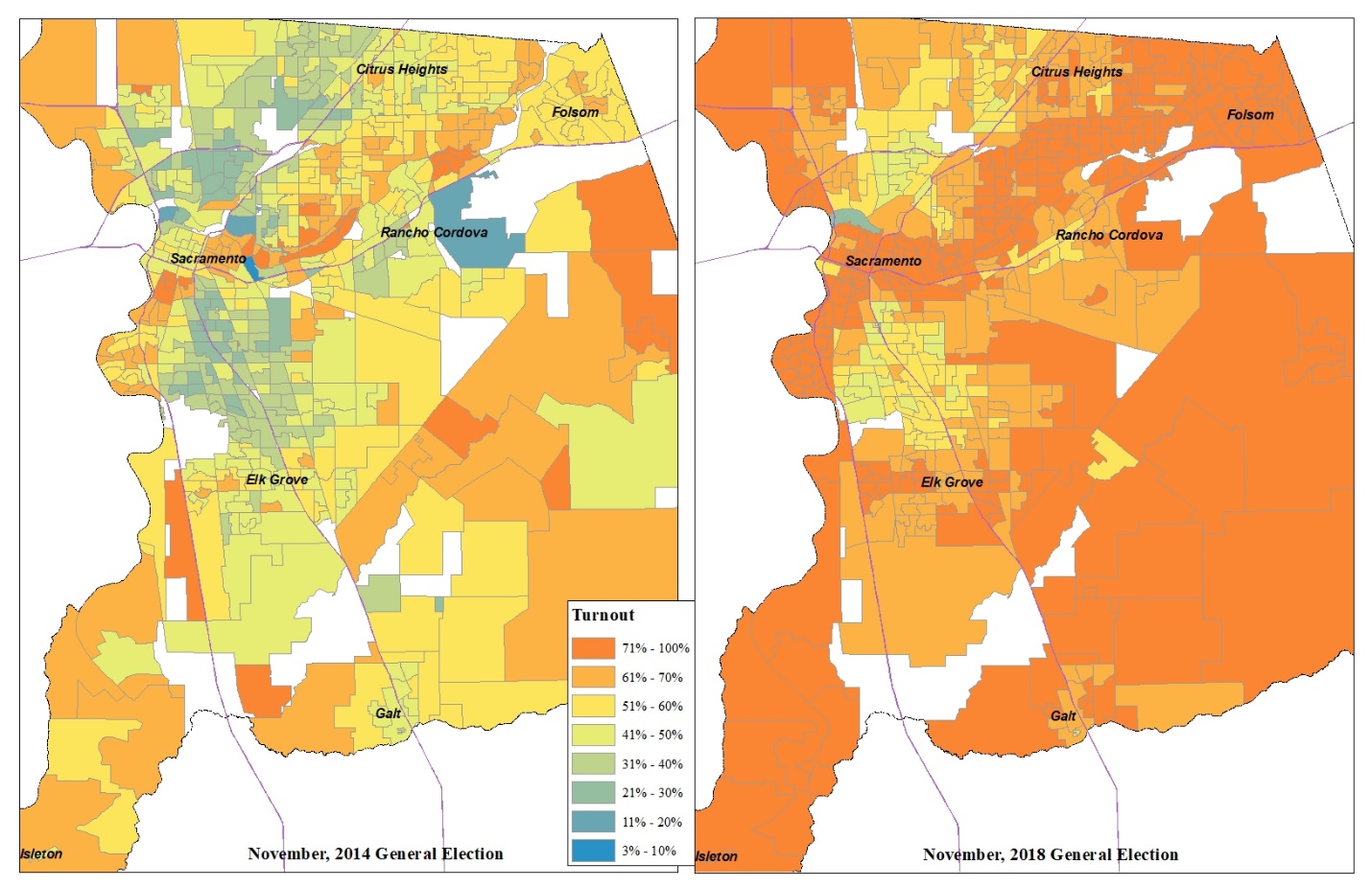 Los daws tau qhov teebmeem tsis muaj neeg coob mus pov npav ntawm no, VRE tau sib zog los mus:Nug thiab nrhiav cov chaw nyob ib ncig ntawm thaj chaw ntawd uas yuav siv tau coj los ua ib lub Chaw Pov NpavMus ntsib cov chaw tuav dejnum uas pab cov neeg nyob ib ncig ntawd, suav nrog rau Women’s Empowerment, Francis House, Maryhouse, Loaves & Fishes, thiab Salvation Army los muab cov ntaub ntawv pov npav, cov ntawv teev npe pov npav, thiab cov ntawv flyers/posters uas qhia txog qhov kev xaiv tsa xyoo 2020 rau lawv. Mus hais kom neeg mus sau npe pov npav nyob ntawm Loaves & Fishes ua ntej txhua zaug uas yuav muaj ib qho kev xaiv tsa Ntxiv ntawd, VRE tau nrhiav pom ntau thaj chaw nyob hauv Nroog Sacramento uas cov neeg mus pov npav tseem yog tsawg tshaj qhov nruab nrab ntawm cov neeg pov npav nyob hauv txhua thaj chaw hauv lub Nroog.  VRE muab cov thaj chaw pov npav ntawm no coj tso ua ke raws li cov zip codes rau lub homphiaj ntawm kev tshaj tawm thiab kev tshaj tawm kom neeg paub raws li qhov tias saib muaj cov pejxeem zoo li cas nyob rau cov thaj chaw ntawd.  VRE thiab Tus Kws Saibxyuas Kev Txuaslus & Kev Tshaj Xovxwm yuav siv cov zip codes nram qab los npaj kev tshaj tawm ntau ntxiv nyob rau tej thaj chaw, nrog rau kev siv lwm cov chaw hauv lub zejzos los pab tshaj tawm thiab muab cov ntaub ntawv hais txog kev xaiv tsa tso tawm.  Qhov Neeg Mus Pov Npav Raw Tus Zip Code, Lub Kaum Ib Hlis 2018 QHOV NYIAJ NPAJ LOS SIVVCA yuav tsum kom muaj kev qhia thiab kev tshaj tawm ntau kom cov neeg pov npav paub hais txog txoj kev siv qhov kev pov npav uas muaj Chaw Pov Npav (Vote Center model).  VRE lub homphiaj yog ua kom muaj neeg coob mus sau npe pov npav, mus koom, thiab mus pov npav. VRE muaj kev pab rau kev npaj cov ntaub ntawv tshaj tawm kom neeg paub, kev mus nthuav qhia rau pejxeem thiab kev npaj cov kev sib sau ua ke hauv lub zejzos los tshaj tawm kom neeg paub.  Qhov nyiaj npaj los siv yog siv coj mus yuav cov kev tshaj tawm hauv TV, hauv xovtooj cua, hauv ntawv xovxwm, thiab hauv social media, nrog rau them nqi luam ntaub ntawv thiab xa ntawv ncaj nqa mus rau cov neeg pov npav uas twb sau npe mus pov npav tag lawm.  Qhov nyiaj npaj los siv rau kev qhia thiab kev tshaj tawm kom neeg paub yog muaj nyob rau phab ntawv Appendix D. Yog tias yuav muab nyiaj coj mus siv ntxiv rau kev qhia thiab kev tshaj tawm kom neeg paub, peb yuav muab phab ntawv Appendix kho dua kom muaj yam uas muab hloov lossis muab ntxiv rau.  Nroog Sacramento txuag tau yuav txog li ntawm $3 lab thawj zaug los ntawm kev mus yuav cov khoom siv rau 78 lub Chaw Pov Npav uas yog muab piv rau qhov kwv yees tias yuav tau siv li ntawm $8 lab yog peb siv txoj kev pov npav polling place model.  Dhau ntawm cov khoom siv, Nroog Sacramento County tseem tsis tau pom tias lawv txuag tau nyiaj zoo li qhov lawv xav thaum txiav txim los siv qhov kev pov npav VCA, vim tias cov nyiaj lub nroog txuag tau twb ho yuav tau muab mus them lwm cov nqi zoo li nqi tshaj tawm kom neeg paub, nqi xa ntawv, nqi them cov neeg ua haujlwm hauv cov Chaw Pov Npav, nqi them cov neeg IT thiab nqi txuas cov khoom siv ntawm cov Chaw Pov Npav, thiab nqi them cov neeg mus qib cov Thawv Pov Npav.  Nws raug nyiaj li ntawm $40,000 rau ib lub Chaw Pov Npav uas Nroog Sacramento yuav tau them los npaj lub chaw kom muaj kev sib txuas nrog cov khoom siv uas yuav tsum tau muaj. NTU NTAWV 2: QHOV KEV NPAJ LOS DHIA DEJNUM HAUV KEV XAIV TSACOV LUS QHIA DAV DAVTsab cai California Voter’s Choice Act (VCA) yuav tsum kom lub nroog muab phau ntawv Election Administration Plan (EAP) coj mus rau cov pejxeem saib uas yuav qhia tias saib Sacramento County Voter Registration & Elections department (VRE) yuav dhia dejnum hauv qhov kev xaiv tsa raws li txoj kev pov npav VCA zoo li cas.   Nroog Sacramento yog lub nroog loj tshaj ntawm tsib lub uas tau txiav txim los muab tsab cai Voter’s Choice Act siv rau Qhov Kev Xaiv Tsa Thoob Plawg Lub Xeev Xyoo 2018 (2018 Statewide Elections). Ob qhov kev xaiv tsa tib si yeej pom tias muaj neeg mus pov npav coob tshaj txhua zaug hauv qhov kev xaiv tsa thaum txog nrab uas pom tias muaj coob tshaj li 94% ntawm cov neeg pov npav yeej siv lawv daim npav Vote by Mail xwb.  Tiamsis qhov uas neeg mus tus kheej mus pov npav yeej tseem yog qhov uas neeg nyiam hauv Hnub Muaj Kev Xaiv Tsa thoob plawg lub Nroog, uas pom muaj txog li ntawm 30 lub Chaw Pov Npav yeej muaj neeg sawv tsheej kab thiab tau tos ntev rau Hnub Muaj Kev Xaiv Tsa. VRE yeej nrhiav kev los kho tsis tseg kom lawv suav tau cov npav Vote by Mail ceev thiab kom cov neeg uas lawv mus lawv tus kheej mus pov npav tsis txhob tau sawv tos ntev.  Phau ntawv ntawm no yuav muab cov kev npaj los dhia dejnum hauv ib qho kev xaiv tsa ua siv qhov kev pov npav VCA coj piav qhiav.  Lus Nug lossis Lus Hnyav Siab:Tus xov tooj hu dawb (800) 762-8019California Qhov Kev Pab Rau Cov Neeg Tsis Hnov Lus thiab Hais Tsis Tau Lus (California Relay Service) 711voterinfo@saccounty.net COV DEJNUM UA NTEJ QHOV KEV XAIV TSAKev Muab Qhov Kev Xaiv Tsa Xyoo 2018 Coj Los TshawbxyuasPeb tau siv ntau txoj kev los sau cov lus nyob rau lub sijhawm muab qhov kev pov npav VCA coj los siv rau xyoo 2018 hauv Nroog Sacramento los mus pab VRE kho txoj kev neeg mus pov npav rau cov kev xaiv tsa yav tom ntej.  Peb los tseem yuav muab cov kev sau lus ntawm no coj los siv rau hauv qhov kev xaiv tsa xyoo 2020.  Kev Muab Cov Neeg Hu Xovtooj Tuaj Ntaus Khaws Tseg Rau Hauv ElectronicVRE siv Tenex Election Response software los ceev cov neeg pov npav uas hu xovtooj tuaj thiab tej yam uas muaj tshwmsim pib li ntawm 29 hnub ua ntej Hnub Muaj Kev Xaiv Tsa. Qhov kev muab cov lus neeg hu xovtooj tuaj coj los tshawbxyuas yuav qhia tau rau VRE paub tias cov lus nug uas neeg pov npav pheej muaj yog cov twg, tej yam uas neeg tsis nyiam hauv qhov kev mus pov npav yog dabtsi, cov khoom siv rau kev pov npav uas muab xa mus rau neeg puas siv tau yoojyim, thiab cov tshuab siv rau qhov kev pov npav tshiab ntawm no ho ua haujlwm tau zoo npaum li cas.  VRE kawm tau tias ib txhia khoom siv, zoo li lub tshuab luam cov npav tiag, yog ib lub tshuab luam ntawv tsis loj txaus coj los luam ntau npaum li ntawm daim npav rau cov neeg uas tuaj pov npav rau ntawm ib lub Chaw Pov Npav.  VRE los kuj kawm tau tias cov lus xaxov uas xa mus rau cov neeg pov npav yuav tau muab kho dua, tshwjxeeb tshaj yog cov lo lus siv los piav qhia cov kev pab uas muaj nyob rau ntawm lub chaw “Vote Center” thiab “Drop Box”.  Cov ntawv teev cov lus neeg hu xovtooj tuaj yog ib yam tseemceeb rau txoj kev npaj qhov kev xaiv tsa xyoo 2020 thiab qhov uas xav tias yuav muaj neeg coob mus pov npav.  Qhov Kev Nug Saib Cov Neeg Mus Pov Npav Xav Li CasPeb tau tsim muaj qho kev nug nyob rau hauv electronic rau cov neeg pov npav los hais rau VRE paub tias saib lawv xav li cas rau txoj kev lawv mus pov npav rau ntawm ib lub Chaw Pov Npav.  Qhov kev nug ntawm no yog tsim rau cov neeg uas lawv mus lawv tus kheej mus pov npav tiamsis tej co neeg uas lawv nqa lawv daim npav mus pov rau hauv lub thawv pov npav los kuj mus teb qhov kev nug ntawm no ib yam thiab.  Qhov kev nug yog muaj 13 nqi lus nug hais txog qhov kev mus pov npav, suav nrog rau cov kev pab uas yuav tau muaj nyob rau ntawm ib lub Chaw Pov Npav, qhov tias saib cov neeg pov npav hnov qhov twg los hais txog cov kev hloov hauv VCA, lub sijhawm lawv tau tos, cov kev txwv uas lawv ntsib, thiab qhov lawv txaus siab rau lub Chaw Pov Npav thiab lub Chaw Pov Npav cov neeg ua haujlwm.  Pawg neeg Precinct Operations Team yog cov siv qhov kev nug ntawm no los mus nrhiav cov Chaw Pov Npav uas muaj chaw dav rau cov kev xaiv tsa yav tom ntej, los mus cob qhia lub Chaw Pov Npav cov neeg ua haujlwm, thiab nrhiav kom paub cov teebmeem uas muaj ntau nyob rau txhua txhua ib lub Chaw Pov Npav, zoo li qhov tias tsis muaj chaw nres tsheb.  Qhov ntawm no los kuj yuav pab tau pawg neeg Outreach team txoj kev npaj Cov Lus Tshajxo Hauv Kev Xaiv Tsa Xyoo 2020, uas yuav muaj lo lus “Mus Pov Npav Ntxov & Tsis Tus Sawv Tos Ntev”. Tag nrho ua ke, ntawm 517 tus neeg uas teb qhov kev nug hauv Lub Kaum Ib Hlis 2018, 80% hais tias lawv txaus siab lossis txaus siab heev rau qhov kev mus pov npav.  Kev Nug Tus Kws Ntsuam Xyuas (Inspector Debrief)VRE los yeej muaj ntau lub rooj sibtham los nug cov Kws Ntsuam Xyuas (Tus Neeg Saibxyuas Lub Chaw Pov Npav) tom qab ob qho kev xaiv tsa los mus kho qhov kev cob qhia thiab daws neeg pov npav cov lus hnyav siab.  Cov kev nug ntawm no yog muab coj los tham rau ntawm ntau lub Sacramento Public Library nyob thoob plawg lub Nroog.  Cov Pawg Txwjlaus Pab TswvyimNtxiv rau cov rooj sibtham ntawm pawg txwjlaus Voting Accessibility Advisory Committee (VAAC) thiab Language Accessibility Advisory Committee (LAAC), VRE tau tsa pawg txwjlaus Voter Education & Outreach Advisory Committee (VEOAC) uas sib ntsib txhua lub hlis los sibtham txog kev xaiv tsa, xws li cov khoom siv hauv kev xaiv tsa, cov tswvyim rau kev qhia thiab kev tshaj tawm kom neeg paub, tej yam hnyav siab txog kev muaj neeg nyiag nkag mus tsim teebmeem rau hauv cov computer (cybersecurity), thiab cov lus nug thiab lus hnyav siab los ntawm pejxeem.  Pawg txwjlaus ntawm no yog pawg tau pab muab lub hnab ntawv liab dawb (pink) uas siv los xa cov npav Vote by Mail rov qab thiab txoj kev xa ntawv mus rau cov neeg pov npav coj los kho dua, muab tswvyim los kho lub vassab, thiab muab tswvyim zoo los mus kho cov ntaub ntawv siv rau kev tshaj tawm kom neeg paub, suav nrog tsim ib phau menyuam ntawv hu ua“Yuav Ua Li Cas Mus Sibtw Los Tuav Ib Txoj Haujlwm (How to Run for Office)".  Pawg txwjlaus ntawm no yuav sib ntsib tsis tseg nyob rau lub caij muaj kev xaiv tsa xyoo 2020 thiab yeej muaj cov txwjluas uas yog pejxeem, neeg tawm suab (advocates), neeg sawv cev cov nroog, cov districts, thiab cov kev ntseeg ntawm kev tswjhwm tebchaws (political parties),   Qhov Kev Kwv Yees Tias Yuav Muaj Neeg Pov Npav Coob Npaum Li Cas Nyob Ntawm Lub Chaw Pov Npav & Lub Thawv Pov NpavTsab cai Election Code 4005 (Voter’s Choice Act) yuav tsum kom npaj cov Chaw Pov Npav thiab Thawv Pov Npav raws li qhov tias saib muaj neeg coob npaum li cas mus sau npe pov npav nyob hauv lub Nroog li ntawm 88 hnub ua ntej Qhov Kev Xaiv Tsa.   Los npaj kom muaj Chaw Pov Npav thiab Thawv Pov Npav txaus, peb yeej mus nrhiav cov chaw uas yuav siv tau pib thaum Lub Ib Hlis 2019 thiab paub meej tias cov chaw yuav siv yog cov twg pib thaum lub caij nplooj ntoos hlav ntawm 2019.  Neeg yeej mus hom cov chaw feem ntau, suav nrog rau cov tsev cia ntawv thiab cov chaw community centers, tag li ntawm ib xyoo ua ntej lawm.  Yuav kom paub tias saib VRE yuav tau npaj pes tsawg lub chaw thiab npaj khoom siv rau cov chaw ntawd, tus Registration Manager thiab tus GIS Analyst siv qhov tias saib muaj neeg mus sau npe pov npav coob npaum li cas ntxiv thiab saib muaj neeg coob npaum li cas mus pov npav zaum muaj kev xaiv tsa tag los no coj los tsim ib qho kev kwv yees tias yuav npaj pes tsawg lub chaw pov npav thiab thawv pov npav.  Vim muaj qhov kev mus sau npe pov npav los ntawm qhov kev pabcuam Motor Voter, tej zaum cov neeg mus sau npe pov npav thiab cov neeg mus pov npav yuav muaj coob ntxiv.  Siv cov kev kwv yees thaum Lub Peb Hlis thiab Lub Kaum Ib Hlis 2020, VRE tseem tab tom sib zog los mus nrhiav kom tau:84 Lub Chaw Pov Npav (1 lub rau txhua txhua 10,000 tus neeg uas tau mus sau npe pov npav)56 Lub chaw uas muaj Thawv Pov Npav (1 lub rau txhua txhua 15,000 tus neeg uas tau mus sau npe pov npav)Thaum Lub Cuaj Hli, Tim 3, 2019, Nroog Sacramento muaj 787,393 tus neeg pov npav.  Tsab cai Election Code 4005 los kuj yuav kom cov nroog los mus muab tej yam tseemceeb coj los xav thaum nrhiav cov Chaw Pov Npav hauv lub zejzos.  Ua ntej xyoo 2018, VRE tau muab txhua yam tseemceeb ntawm VCA coj los tshawbxyuas thiab coj los tsim daim ntawv VCA Story Map.  VRE yuav siv tib cov lus ntawm no los npaj cov Chaw Pov Npav thiab cov chaw muaj Thawv Pov Npav rau xyoo 2020. Ib phab ntawv muaj txhua yam uas ib lub Chaw Pov Npav yuav tsum tau muaj thiab cov lus yuav siv los txiav txim yog muaj nyob rau phab ntawv Appendix G. Ib phab ntawv muaj txhua yam uas ib lub Thawj Pov Npav yuav tsum tau muaj yog muaj nyob rau phab ntawv Appendix H. Khoom Siv & Kev Ruaj Ntseg Los ua kom txhua lub chaw muaj khoom siv txaus, VRE muab cov Chaw Pov Npav uas neeg nyiam mus siv tshaj coj los xyuas saib puas yuav tau npaj kom muaj khoom siv ntxiv sub thiaj li yuav pab tau coob tus neeg.  Ntxiv ntawd, peb yeej yuav cov khoom siv kom txaus cov neeg pov npav uas siv qhov kev pov npav Vote by Mail siv, suav nrog rau cov tshuab tshiab, suav tau cov npav Vote by Mail ceev thiab cov tshuab txheeb npav uas ua kom ceev tau txhua daim npav tsis pub lwm tus neeg paub.  Ntxiv rau qhov kev npaj kom muaj khoom siv txaus raws li lub Nroog cov nyiaj npaj los siv tam sim no, nws tseem tshuav qhov tias yuav tsum tau nrhiav kev los ceev tag nrho cov khoom siv.  VRE tau mus koom ntau qhov kev kawm txog cybersecurity thiab hauv webinars.  VRE, nrog County Department of Technology (DTECH), yeej muab cov software tshiab los tso ntxiv rau cov software thiab khoom siv tag nrho raws li qhov uas lub xeev txoj cai pub kom muab tso.  Ntxiv ntawd, peb tau muab ntau lub koob yees duab coj los txuas rau hauv cov thaj chaw uas muab cov npav coj los txheeb.  Peb los yeej tau muab cov khoom siv coj los tu raws li qhov kev siv cov khoom ntawd.  Thaum Lub Peb Hlis 2020, VRE yuav muaj cov kws paub txog kev ruaj ntseg tuaj rau hauv lub chaw tuaj ntsuam xyuas saib peb cov kev dhia dejnum rau qhov kev xaiv tsa thiab cov kev npaj los tuav kev ruaj ntseg puas tau zoo txaus, nrog rau kev xyuas kom meej tias peb yeej muab cov kev dhia dejnum tshiab coj los cob qhia peb cov neeg ua haujlwm txhua tus.    Kev muab cov khoom siv coj los tu thiab kev npaj los muab cov thawv pov npav xa mus rau cov chaw pov npav los yeej yuav tau muab coj los txiav txim ua ntej xyoo 2020.  VRE yuav muab 56 lub thawv pov npav xa mus rau ntawm cov chaw rau lub limpiam ua ntej qhib cov Thawv Pov Npav, 29 hnub ua ntej Hnub Muaj Kev Xaiv Tsa.  VRE yuav koomtes nrog ib lub lagluam uas lub Nroog ntiav los mus muab cov khoom siv thauj mus rau ntawm lub Chawv Pov Npav:Yuav pib thauj Cov Chaw Pov Npav 11 Hnub thaum Lub Ob Hlis, Tim 20Yuav pib thauj Cov Chaw Pov Npav 4 Hnub thaum Lub Ob Hlis, Tim 27Txoj haujlwm no yuav tsum tau siv 11 lub tsheb thauj khoom uas muaj daim txiag nqa khoom, 14 txoj kev khiav tsheb, thiab 40 tus neeg ua haujlwm uas yuav tsum tau mus kawm ib qho kev cob qhia ntev li 4 teev kom lawv paub muab cov khoom siv ntawd teeb coj los siv. Kev Tshaj Tawm & Kev Qhia Kom Neeg PaubVRE yuav mus qhia thiab tshaj tawm tsis tseg rau ntau thaj chaw hais txog cov kev neeg yuav siv tau los mus pov npav nyob hauv qhov kev pov npav VCA.  Qhov kev npaj ntawm no yog muaj nyob phab ntawv 4 ntawm phau ntawv no.  COV DEJNUAM & KEV PAB HAUV KEV XAIV TSAKev Kuaj Kom Paub Tias Dhia Haujlwm Tau Zoo & Tsis Muaj Qhov Yuam KevPeb yuav pib muab cov khoom yuav siv rau qhov Kev Xaiv Tsa Xyoo 2020 coj los kho thaum Lub Ib Hlis 2020, tom qab peb tau txais Lub Xeev Tus Kws Tuav Ntaub Ntawv (Secretary of State) daim ntawv teev cov npe ntawm cov neeg sibtw.  Peb yuav muab Qhov Kev Kuaj Kom Paub Tias Dhia Haujlwm Tau Zoo & Tsis Muaj Qhov Yuam Kev coj ntsuam xyuas raws li lub xeev txoj cai rau tag nrho cov khoom siv hauv kev pov npav, suav nrog rau cov tshuab luam npav, cov tshuab khij npav, thiab cov tshuab suav npav.  Peb yuav tshaj tawm rau cov chaw tshaj xovxwm paub ua ntej peb pib qhov Kev Kuaj Kom Paub Tias Dhia Haujlwm Tau Zoo & Tsis Muaj Qhov Yuam Kev.  Qhov kev kuaj ntawm no yeej qhib rau pejxeem mus xyuas tau. Khoom Siv & Kev Pab Rau Kev Xaiv Tsa Phau Ntawv County Voter Information GuideVRE phau ntawv County Voter Information Guide (CVIG) uas muaj hais ua peb yam lus (Lus Askiv, Lus Mev, thiab Lus Suav) yuav muaj cov duab ntawm cov npav rau hom npav uas tus neeg yuav siv rau txhua txhua ib qhov kev xaiv tsa.  Phau ntawv ntawm no los kuj yuav muaj lus qhia txiv txog qhov kev pov npav Vote by Mail thiab cov kev uas yuav mus thov ib daim npav VBM tshiab thiab cov kev uas yuav muab cov npav VBM xa tau rov qab, suav nrog cov lus qhia tias cov Chaw Pov Npav thiab cov chaw muaj Thawv Pov Npav nyob qhov twg.  Phau Ntawv yuav muaj luam ua cov ntsiaj ntawv loj kom pom tseeb thiab muaj nyob rau hauv on-line. Phau ntawv no los kuj yuav muab ib daim ntawv thov uas peb twb them tus nqi xa tag lawm nyob rau phab tom qab ntawm phau ntawv no uas ib tus neeg yuav muab nws tej chaw nyob thiab xovtooj tshiab hloov tau, qhia yam lus nws xav siv, thiab thov qhov link nkag mus rau ntawm qhov kev pov npav Accessible Vote by Mail system.Peb yeej muaj phau ntawv County Voter Information Guide rau neeg mus saib tau, nrog rau cov cai kaw ua suab lus, nyob rau hauv VRE lus vassab pib li 29 hnub ua ntej Hnub Muaj Kev Xaiv Tsa.  Yog xav mus xyuas phau ntawv State Voter Information Guide uas muaj lus qhia txog cov neeg sibtw thoob plawg hauv lub xeev thiab cov cai npaj los rau neeg xaiv, mus xyuas ntawm: https://www.sos.ca.gov/elections/ Pob Ntawv Pov Npav Xa Hauv Tsev Xa Ntawv Mus (Vote by Mail Ballot Packet)Txhua tus neeg hauv Nroog Sacramento uas tau mus sau npe pov npav yuav tau txais ib Pob Ntawv Pov Npav Xa Hauv Tsev Xa Ntawv Mus. Pob ntawv no yuav muaj tus neeg daim npav tiag, ib lub hnab ntawv liab dawb (pink) rau nws xa daim npav rov qab, ib daim ntawv teev tag nrho cov chaw uas muaj Thawj Pov Npav, thiab ib daim ntawv lo (sticker) uas muaj lo lus “Kuv Pov Npav Tag Lawm (I Voted)”. US Postal Service yeej tsis muab cov ntaub ntawv rau kev xaiv tsa, xws li cov npav tiag, xa ntxiv mus rau lwm lub chaw nyob uas tus neeg khiav mus nyob (Tsab cai Election Code 3008(b)). Yog tus neeg tsis nyob qhov chaw ntawd lawm, lawv yuav muab xa rov qab mus rau VRE. Cov Ntawv Xaxov Rau Neeg Pov Npav (Voter Postcards)Txhua tus neeg uas tau mus sau npe pov npav yuav tau txais ob daim ntawv xaxov mus qhia lawv txog qhov kev xaiv tsa uas yuav muaj tom ntej no thiab cov kev lawv yuav nug tau mus rau peb.  Peb yuav muab thawj daim ntawv xaxov xa mus rau cov neeg pov npav ua ntej peb xa phau ntawv County Voter Information Guides tawm, thiab yuav muab daim ntawv xaxov zaum ob xa mus rau cov neeg pov npav li ntawm 11 hnub ua ntej cov Chaw Pov Npav qhib.  VRE Lub Vassab (Website)Pib li ntawm 29 hnub ua ntej Hnub Muaj Kev Xaiv Tsa, peb yuav muab cov lus nram qab no hloov nyob hauv VRE lub vassab: Qhov Kev Nrhiav Neeg Pov Npav (Voter Look-up Tool), uas pub ib tus neeg pov npav hauv Nroog Sacramento los mus:Muab cov lus qhia txog lawv coj los xyuas saib puas yogXyuas saib Nroog Sacramento puas tau txais lawv daim npavNrhiav saib lub Chaw Pov Npav nyob ze lawv yog nyob qhov twg (yeej muaj lub Chaw Pov Npav daim duab nyob rau ntawd)Mus xyuas tau lawv phau ntawv County Voter Information Guide thiab daim npav. Muab cov Chaw Pov Npav thiab cov chaw muaj Thawv Pov Npav txheeb raws Nroog, nrog cov sijhawm qhib, thiab lus qhia kev nyob hauv Google Maps mus rau ntawm txhua lub chaw   Lus kaw ua suab lus hais txog cov Cai nyob hauv Nroog Sacramento Qhov Tias Saib Neeg Pom Zoo Li Cas Hauv Qhov Kev Xai Tsa, ua HTML thiab hloov tau raws qhov koj xav paub (interactive) Cov ntaub ntawv tshaj tawm kom neeg paub thiab ntawv luam tawm hauv online hais txog tsab cai Voter’s Choice ActQhov SacVote Mobile AppPeb muaj qhov SacVote Mobile App nyob hauv App Store rau cov khoom siv uas siv iOS thiab Android rau neeg mus rub coj los siv.  Qhov App yeej muab txhua yam lus muaj tshiab txog qhov kev xaiv tsa, cov Chawv Pov Npav thiab cov chaw muaj Thawb Pov Npav, qhov kev nrhiav neeg pov npav, qhov tias saib neeg pom zoo li cas hauv qhov kev xaiv tsa thiab cov kev uas yuav nug tau mus rau VRE, coj los tso rau hauv. Xovtooj/Xovtooj Rau Neeg Tsis Hnov Lus/Hais Tsis Tau LusCov neeg pov npav yuav hu tau (800) 762-8019, 711, thiab 311 mus nug txog qhov kev xaiv tsa, suav nrog cov Chaw Pov Npav thiab cov chaw muaj Thawv Pov Npav.  VRE siv ib lub lagluam txhais lus los mus pab cov neeg pov npav hauv xovtooj uas muaj cov kws txhais lus hais tau ntau tshaj li 200 yam lus.  Cov Kev Mus Pov Npav & Kev Mus Muab Tau Daim NpavKev Pov Npav Xa Hauv Tsev Xa Ntawv MusCov neeg pov npav yuav siv tau lawv daim npav tiag uas xa nrog pob ntawv Vote by Mail pib li ntawm 29 hnub ua ntej Hnub Muaj Kev Xaiv Tsa.  Lawv yuav muab daim npav xa tau hauv tsev xa ntawv mus, nqa mus pov rau hauv lub Thawv Pov Npav pib lis ntawm 29 hnub ua ntej Hnub Muaj Kev Xaiv Tsa lossis nqa mus rau ntawm ib lub Chaw Pov Npav.  Cov npav tshiab yog muaj nyob rau ntawm VRE lub chaw dhia dejnum thiab txhua lub Chaw Pov Npav.  Yog tias ib tus neeg pov npav tsis tau txais nws pob ntawv Vote by Mail, nws yuav hu tau mus rau lub chaw dhia dejnum ntawm (800) 762-8019 mus hais kom lawv xa dua ib pob tshiab tuaj, mus rau ntawm VRE lub chaw dhia dejnum, lossis mus rau ntawm ib lub Chaw Pov Npav thaum qhib.  Ib tus phoojywg lossis neeg txheeb ze yuav mus nqa ib tus neeg pov npav pob ntawv Vote by Mail yog tias tus neeg pov npav muab daim ntawv teev npe thov Emergency Authorization for Ballot Pick-up uas muaj nyob rau hauv VRE lub vassab thiab nyob ntawm txhua lub Chaw Pov Npav, ua kom tiav.  Neeg yuav muab cov npav Vote by Mail xa tau hauv tsev xa ntawv rov qab (them nqi xa tag lawm), nqa mus rau ib lub Chaw Pov Npav, lossis nqa mus pov rau hauv ib lub Thawv Pov Npav ua ntej 8 teev tsaus ntuj rau Hnub Muaj Kev Xaiv Tsa.  Yog tias ib tus neeg pov npav hnov qab kos npe rau nws daim npav Vote by Mail, lossis yog tias tus ntawv tes kos npe rau ntawm lub hnab ntawv tsis zoo li tus nyob hauv nws cov ntaub ntawv peb muaj, VRE yuav hais kom nws muab lub hnab ntawv kho ua ntej yuav muab kev pom zoo rau qhov kev xaiv tsa.  Peb yuav muab cov npav uas muaj thwj xa ntawv ntaus rau ntawm lub hnab ntawv qhia tias xa Hnub Muaj Kev Xaiv Tsa lossis ua ntej ntawd thiab mus txog ntawm VRE lub chaw dhia dejnum tsis dhau peb ntawm qhov kev xaiv tsa, coj los suav thiab muab coj mus ntxiv rau qhov uas cov neeg pov npav pom zoo/tsis pom zoo uas yuav muab siv.   Cov Chaw Pov Npav thiab cov chaw muaj Thawv Pov Npav tag nrho yeej nyias muaj nyiaj sijhawm qhib txawv.  Thov muab koj phau ntawv County Voter Information Guide, pob ntawv Vote by Mail coj xyuas, hu 311, lossis mus xyuas hauv VRE lub vassab saib cov sijhawm qhib yog zoo li cas ua ntej koj yuav mus rau ntawm ib lub Chaw Pov Npav lossis ib lub chaw muaj Thawv Pov Npav.  Tag nrho cov Chaw Pov Npav yeej qhib thaum 7 teev sawv ntxov mus txog 8 teev tsaus ntauj rau Hnub Muaj Kev Xaiv Tsa.  Qhov Kev Pov Npav Accessible Vote by MailCov neeg pov npav uas muaj kev xiam oob qhab yuav mus tau rau hauv online mus siv qhov kev pov npav Accessible Vote by Mail nyob hauv VRE lub vassab lossis yog lawv muab daim ntawv thov nyob phab ntawv tom qab ntwm phau ntawv County Voter Information Guide ua kom tiav.  Tom qab cov neeg pov npav muab lawv cov lus ntaus tag rau hauv qhov Voter Look-up Tool nyob hauv VRE lub vassab, qhov kev nrhiav ntawd yuav coj lawv mus rau ntawm ib phab ntawv los mus qhia tias lawv yeej siv qhov kev khij npav (ballot marking program). Qhov ntawd mam li coj cov neeg pov npav mus rau ntawm lawv daim npav, saib raws li lawv qhov chaw nyob, thiab lawv yuav siv tau daim txiag ntaus ntawv (keyboard), tus mouse, daim touchscreen, lossis yam khoom lawv siv coj los xyuas daim npav electronic.  Tom qab cov neeg muab lawv daim npav khij tag lawm, lawv yuav muaj sijhawm los mus muab txhua qhov lawv xaiv coj los xyuas dua.  Thaum lawv pom tias txhua qhov lawv xaiv yeej yog tag lawm, cov neeg pov npav yuav tsum muab lawv daim npav luam tawm thiab muab xa hauv lub hnab ntawv xim liab dawb (pink) uas peb xa rau lawv, ib lub hnab ntawv tshiab uas yog muaj nyob rau ntawm cov Thawv Pov Npav lossis Chaw Pov Npav, lossis ib lub hnab uas siv tus qauv muaj nyob hauv online los luam, uas yeej muaj nyob hauv cov lus qhia tias yuav muab xa li cas.  Cov neeg yeej tsis tag yuav tsum muaj daim ntawv thov thiaj li yuav mus siv qhov qhov kev pov npav Accessible Vote by Mail program. Cov Chaw Pov NpavTxhua tus pejxeem hauv Nroog Sacramento uas muaj cai pov npav yuav mus tau rau ntawm ib lub Chaw Pov Npav pib li ntawm 10 hnub ua ntej Hnub Muaj Kev Xaiv Tsa los:Mus tus kheej mus pov npavMus qha ib daim npav tshiab rau lawv tus kheej lossis lwm tus neeg (yuav tsum muaj daim ntawv teev npe tso cai kom nqa tau thiab muaj nyob rau ntawm txhua lub Chaw Pov Npav). Daim npav tiag tshiab yog siv lub tshuab Mobile Ballot Printer los luam, uas yog ib lub tshuab luam ntawv uas tau txais kev pom zoo los ntawm lub Xeev Tus Kws Tuav Ntaub NtawvNqa daim npav uas twb muab khij tag lawm coj mus povMus siv cov tshuab khij npav hu ua ImageCast X (ICX), uas muaj touch screen, muaj daim txiag ntaus ntawv braille, muaj suab lus hais ua Lus Askiv, Lus Mev, Lus Suav Mandarin, Lus Suav Cantonese, thiab Lus Suav Taiwanese, thiab tswvyim rau kev siv cov khoom pab technology xws li cov paddles lossis sip thiab puffs (tus neeg pov npav yuav tsum tau muaj nws tus kheej cov khoom pab technology).  Mus siv kev pab txhailus uas tsis yog Lus AskivMus sau npe pov npav thawj zaug, lossis mus muab ib qho kev sau npe pov npav kho siv qhov kev kho Conditional Voter Registration. Tag nrho cov npav neeg pov yog muab tso rau hauv lub hnab ntawv daj thim npav uas yuav coj mus suav rau ntawm VRE lub chaw dhia dejnumCov neeg pov npav yuav mus muab hom npav uas yog hom lawv xaiv nyob rau ntawm ib lub chaw pov npav twg los yeej tau.  Peb yeej xav tias yuav muaj neeg coob mus sawv ua kab tos pov npav ntawm ob qho kev xaiv tsa hauv xyoo 2020 tib si.  Cov Chaw Pov Npav yeej tsis qhib tib lub sijhawm tiamsis txhua lub chaw yuav qhib tsawg kawg los yog li ntawm 8 teev rau ib hnub thiab tag nrho cov Chaw Pov Npav yeej qhib thaum 7 teev sawv ntxov mus txog 8 teev tsaus ntuj rau Hnub Muaj Kev Xaiv Tsa.  Cov neeg pov npav yuav tau nkag mus rau ib lub portal uas muaj kev ceev zoo thiaj li yuav muab tau tus neeg pov npav cov ntaub ntawv los xyuas.  Yog tias ib tus neeg pov npav twb muab ib daim npav xa rov qab lawm (pom tias tus ntawv tes kos npe yeej “siv tau lawm”), lawv yuav mus muab tsis tau ib daim npav tshiab coj los siv.  Yog tias daim npav uas twb muab xa rov qab lawm, lossis muab xa rov qab zoo li ib daim “tsis paub meej”, tus neeg pov npav yuav mus nqa tau ib daim npav tshiab los siv uas yuav ua rau txhua daim npav uas twb muab rau tus neeg ntawd lawm raug tshem tawm.  Thaum twg ib tus neeg muab ib daim npav xa rov qab, txawm tias yuav yog nws nqa nws tus kheej mus lossis siv daim npav Vote by Mail, nws yuav ua rau lwm daim npav raug tshem tawm.  Tag nrho cov kev pov npav ntawm cov Chaw Pov Npav yeej yog ua raws li Lub Xeev Tus Kws Tuav Ntaub Ntawv cov quav rau kev tsuaj ntseg, VRE cov kev dhia dej num rau kev tsuaj ntseg, thiab cov lus tswjhwm nyob hauv California Elections Code thiab California Voting System Use Procedures. Qhov ntawm no, tiamsis tsis yog tag rau cov ntawm no xwb, yog qhov kev muab cov tshuab thiab khoom siv ntawm cov chaw Vote Center qhwv ceev tseg, muab khaws tseg, muab xa mus kom raws li cov lus tswjhwm. Ntxiv ntawd, peb cov kev dhia dejnum tam sim no yuav tsum kom muaj feem ntau ntawm cov neeg ua hauj lwm hauv kev xaiv tsa nyob rau ntawd thaum qhov chaw ntawd tseem qhib.Peb yuav muab tag nrho cov npav uas neeg pov nqa rov qab txhua hmo mus rau ntawm VRE lub chaw dhia dejnum loj, nrog rau cov ntawv teev cov neeg pov npav cov npe uas muaj lawv tus ntawv tes kos npe thiab nrog cov npav uas puas siv tsis tau lawm.  Cov npav uas neeg tsis tau siv yog muab khaws cia rau ntawm lub Chaw Pov Npav thaum tsaus ntuj.   VRE lub chaw dhia dejnum loj yog lub muab tag nrho cov npav suav.  Cov Chaw Pov Npav tsis muaj cov tshuab suav npav. Txhua tus neeg pov npav yuav tsum tau pov ib daim npav luam tawm ua ib daim ntawv.  Nyob rau hauv California qhov kev xaiv tsa, tag nrho cov khoom siv yuav muaj qhov mus siv tau roj teeb thaum twg yog tsis muaj hluav taws xob siv lawm. Txhua lub chaw yuav tsum muaj ib lub xovtooj ntawm tes. Cov neeg pab thaum muaj teebmeem ceev yuav tau txais ib daim ntawv teev tag nrho cov Chaw Pov Npav. Ib lub chaw Vote Center twg yuav tsum muaj cov kev npaj los daws teebmeem thaum muaj teebmeem ceev thiab npaj muaj ib phau ntawv los qhia tias yuav dhia dejnum li cas nyob hauv lub Chaw Pov Npav thiab yuav pab cov neeg pov npav li cas. VRE yuav sib zaug los daws cov kev cuam tshuam nyob rau ntawm ib lub chaw pov npav tam sim, thiab txhua txhua ib qho kev cuam tshuam twg nws yuav muaj nws ib txoj kev los daws. Qhov dav dav, yog tias tsuas muaj kev cuam tshuam rau ib lub chaw pov npav xwb, VRE yuav hais kom cov neeg ua haujlwm ntawm lub chaw ntawd qhia kom cov neeg pov npav ho mus pov npav rau ntawm lwm cov Chawv Pov Npav, thiab yuav hais rau tub ceev xwm, Lub Xeev Tus Kws Tuav Ntaub Ntawv, thiab cov chaw tshaj xovxwm paub sub lawv thiaj li yuav tshaj tau kom cov neeg pov npav paub. Yog tias ho muaj ib yam teebmeem tsim los ntawm lub ntuj lossis lwm yam dabtsi uas muaj qhov cuam tshuam rau ib lub Chaw Pov Npav lossis qhov chaw ntawm ib lub Thawv Pov Npav, yuav muaj lus tshaj tawm, muaj cov paib qhia thiab cov neeg ua haujlwm los mus qhia cov neeg pov npav kom lawv paub mus rau ntawm lwm lub chaw. Yog tias yuav tau muab txhua yam dejnum ntawm ib lub Chaw Pov Npav kaw, cov neeg ua haujlwm yuav muab cov khoom siv rau kev pov npav sau cia kom zoo tam sim thiab yuav txheeb saib cov khoom siv puas nyob txhij raws li California Election Code thiab Ballot Manufacturing and Finishig cov qauv. VRE yuav sib zog los mus qhib dua ib lub Chaw Pov Npav tshiab los hloov thiab yuav siv tag nrho cov kev pab uas tsim nyog coj los tshaj tawm kom neeg paub txog qhov kev hloov. Yog ib yam khoom siv ho raug neeg nyiag lossis pom zoo li raug neeg muab qhib lossis dawj nyob ntawm cov Chaw Pov Npav, peb yuav muab lub tshiab los hloov.  Cov khoom uas raug neeg nyiag yuav yog ib qho kev poob nyiaj txiag rau Nroog Sacramento tiamsis nws yuav tsis yog ib qho los ua rau qhov kev xaiv tsa tsis muaj kev ncaj ncees.  Peb yuav tsis pub kom tseg cov lus qhia txog ib tus neeg pov npav rau hauv ib lub check-in laptops thiab yuav tsum muaj kev nug ntau yam kom paub qhov tseeb (multi-factor authentication) thiaj li yuav mus muab ib yam dabtsi nyob hauv lub tshuab khij npav lossis lub tshuab luam npav hloov tau.   Peb yuav siv cov qauv los teeb cov rooj pov npav thiab tshuab khij npav nyob rau ntawm cov chaw uas yuav pub ib tus neeg pov npaj mus pov tau npav nws tus kheej thiab tsis muaj neeg paub lossis pom.  Qhov kev teeb tej khoom siv yuav muab qhov kev cov neeg pov npav nkag mus siv tau yooj yim saib ua qhov tseemceeb, thiab yuav muab kho kom haum raws li qhov loj thiab dav ntawm txhua lub chaw. Qhov kev teeb khoom siv piv txwv yog muaj nyob rau phab ntawv Appendix E (Tsis muaj luam tawm ua lwm hom).  Phab ntawv teev cov Chaw Pov Npav nrog cov sijhawm ib lub chaw pov npav qhib yog muaj nyob rau ntawm phab ntawv Appendix G. Cov ntawv qhia kev (maps) rau cov Chaw Pov Npav yog muaj nyob rau ntawm phab ntawv Appendix I.  Muaj lus qhia ntxiv txog kev ruaj ntseg rau VRE thiab cov Chaw Pov Npav yog muaj rau ntawm ntu ntawv Kev Ruaj Ntseg Hauv Kev Xaiv Tsa thiab Kev Npaj Los Dhia Dejnum (Election Security and Action Plan).  Cov Thawv Pov NpavCov neeg nyob hauv lub xeev yuav muab lawv daim npav uas khij tag lawm coj mus pov rau hauv ib lub Thawv Pov Npav twg los yeej tau tsuav yog lawv coj mus pov rau lub sijhawm uas tau muab tshaj tawm tias lub chaw ntawd qhib.  Peb yuav tsis muaj cov npav tshiab nyob rau ntawm cov Thawv Pov Npav, tiamsis, peb yuav muaj cov hnab ntawv tshiab.  Cov neeg pov npav yuav tsum muab lawv lub npe, chaw nyob, thiab tus ntawv tes kos npe coj mus lo rau ntawm lub hnab ntawv tshiab peb thiaj yuav suav lawv daim npav.  Peb yeej muaj cov ntawv “I Voted” stickers thiab VRE qhov chaw nyob thiab xovtooj nyob rau ntawm txhua qhov chaw uas muaj ib lub Thawv Pov Npav.  Cov neeg pov npav tsuas nqa tau cov npav mus pov rau ntawm cov chaw no nyob rau cov sijhawm lub chaw ntawd qhib xwb, raws li tau muab luam rau hauv phau ntawv County Voter Information Guide, hauv qhov kev pov npav Accessible Vote by Mail, thiab hauv qhov SacVote Mobile App.  Peb yuav muaj ib lub thawv pov npav uas qhib 24 teev nyob rau ntawm VRE lub chaw dhia dejnum loj ntawm 7000 65th Street, Sacramento, thiab nyob rau ntawm City of Citrus Heights City Hall ntawm 6360 Fountain Square Drive, Citrus Heights.  Phab ntawv teev cov chaw muaj Thawv Pov Npav nrog cov sijhawm ib lub chaw muaj thawv pov npav qhib yog muaj nyob rau ntawm phab ntawv Appendix G. Cov ntawv qhia kev (maps) rau cov chaw muaj Thawv Pov Npav yog muaj nyob rau ntawm phab ntawv Appendix I.Kev Cob Qhia Cov Neeg Ua Haujlwm Ntawm Cov Chaw Pov Npav (Poll Worker)Tag nrho cov neeg ua haujlwm, suav nrog rau cov ua nyob hauv cov Chaw Pov Npav, thiab cov pab kom cov khoom siv ua hauj lwm zoo thiab kom ua raws cai, yuav tau mus koom qhov kev cob qhia los mus siv cov khoom siv rau kev pov npav, los npaj cov Chaw Pov Npav, pab thiab qhia cov neeg pov npav, muab cov khoom siv hauv kev pov npav khaws cia zoo txhua hmo, thiab paub tias yuav ua li cas thov muaj tej yam teebmeem dabtsi ceev.  Pib thaum Lub Ib Hlis 2020, VRE yuav cob qhia coob tshaj li ntawm 1,000 tus neeg uas yuav los ua haujlwm nyob rau ntawm cov Chaw Pov Npav.  Cov pejxeem yeej mus koom tau ib txhia kev cob qhia tiamsis yuav mus koom tsis tau qhov uas qhia kev txheeb cov neeg pov npav vim txoj kev tsis pub kom lwm tus paub txog tus kheej (privacy) thiab teebmeem hauv kev ruaj ntseg.  Thov nug mus rau ntawm PrecinctOperations@saccounty.net yog xav paub ntau ntxiv.  COV DEJNUM TOM QAB QHOV KEV XAIV TSA – Cov pejxeem yeej mus soj ntsuam tau qhov kev xaiv tsa  Kev Taug Kev Mus Hais Kom Neeg Mus Pov Npav - Qhov Kev Pov Npav Xa Hauv Tsev Xa Ntawv Mus (Vote by Mail)Pib li ntawm 10 hnub ua ntej Hnub Muaj Kev Xaiv Tsa, VRE yuav pib muab cov ntawv tes kos npe coj los xyuas thiab muab cov npav Vote by Mail uas neeg twb xav tuaj txog lawm coj los txheeb.  Cov npav uas xa tuaj txog ua ntej Hnub Muaj Kev Xaiv Tsa yuav muab suav rau hauv qhov kev tshaj tawm thawj zaug hauv hmo muaj kev xaiv tsa hais txog qhov tias cov neeg pov npav pom zoo lossis pov zoo uas muab tso tawm thaum 8 teev tsaus ntuj.  Peb yuav siv lub tshuab txheeb ntawv coj los txheeb txhua lub hnab ntawv rau cov npav Vote by Mail raws li cov thaj chaw pov npav (voting precinct).  Txoj kev txheeb ntawm no yuav muab lub hnab ntawv yees ua ib daim duab, nrog tus neeg pov npav tus ntawv tes kos npe uas cov neeg ua haujlwm yuav muab coj los piv rau tus ntawv tes kos npe nyob hauv tus neeg pov npav daim ntawv sau npe mus pov npav lossis lwm cov ntaub ntawv.  Yog tias ib tus neeg hnov qab kos npe rau lawv lub hnab ntawv lossis tus ntawv tes kos npe tsis zoo li tus nyob hauv tus neeg pov npav cov ntaub ntawv uas peb muaj, peb yuav xa ib tsab ntawv lossis ib daim ntawv teev mus rau tus neeg pov npav kom nws muab tus ntawv tes kos npe tshiab xa tuaj rau peb.    Thaum twg yog peb pom tias tus ntawv tes kos npe yeej zoo li tus peb muaj lawm, peb yuav muab tus neeg daim npav kho thiab tso rau hauv Voter by Mail Ballot Lookup. Tom qab ntawd, peb mam li nqa cov npav mus rau hauv chav muab cov npav rho tawm uas yuav siv lub tshuab los rho cov npav tawm hauv cov hnab ntawv, kom thiaj li muaj kev ceev tau txoj kev tsis pub lwm tus neeg paub txog tus kheej.  Tom qab muab cov npav rho tawm hauv cov hnab ntawv tag lawm, peb yuav muab cov npav txav mus rau ntawm chav txheeb npav uas peb cov neeg ua haujlwm yuav los muab cov npav txheeb saib puas muaj tej daim puas thiab mam li muab npaj coj mus suav.  Peb yuav muaj ob tus neeg los muab cov npav uas puas lawm thiab lub tshuab suav npav yuav suav tsis tau coj mus luam dua ua ib daim tshiab.  Peb yuav muab cov npav no coj mus sau rau hauv daim ntawv tswj kom tsis txhob muaj qhov ua tau yuam kev (qualifty control log) nrog daim npav uas tus neeg xa tuaj.  Tom qab muab kho tag lawm, peb mam li muab cov npav coj mus ntsaws rau hauv lub tshuab suav npav.  Peb yuav muab cov duab ntawm daim npav xa mus rau ob tus neeg kom nkawv los txiav txim tias saib qhov uas tsis paub meej tias yog tus neeg xaiv qhov twg vim tsis pom meej, tus neeg tsis muab lub vojvoos kos kom tag tib si, kos yuam kev, thiab sau ua ntawv.  Peb yeej muab txhua qhov kev txiav txim los ntawm ob tus neeg no coj mus sau rau hauv daim ntawv teev tseg thiab tus Neeg Saibxyuas (Supervisor) yuav muab coj los xyuas dua ntxiv.  Tom qab suav tag lawm, peb yuav muab cov npav uas yog npav ntawv coj mus khaws cia rau hauv ib lub chaw muaj kev ceev zoo uas caws cov koob yees duab los kaw 24 teev thiab yuav muab cov npav rov qab los xyuas dua thaum twg los tau nyob rau hauv lub sijhawm yuav muab kev pom zoo rau qhov kev suav npav lossis yuav tau rov qab suav dua.   VRE yeej sib zog lus mus tiv thaiv txoj kev ncaj ncees ntawm kev pov npav thiab xyuas kom meej tias yeej tsis muaj qhov ua tau yuam kev thiab yeej muaj kev ceev kom lwm tus neeg tsis txhob paub txog tus kheej.  Txoj kev los xyuas kom meej tias txhua tus neeg uas muaj cai pov npav tsuas pov ib daim npav rau ib qho kev xaiv tsa xwb yog ib yam uas siv sijhawm.  Peb yeej muab cov sijhawm uas peb yuav tshaj tawm rau pejxeem paub hais txog qhov tias siab cov npav peb suav tag yog muaj zoo li cas thiab saib qhov neeg pom zoo thiab tsis pom zoo yog muaj zoo li cas coj los tso rau hauv VRE lub vassab.   Cov neeg pov npav yeej mus txheeb tau tias saib peb puas tau suav lawv daim npav nyob hauv Vote by Mail Ballot Lookup lossis hauv qhov SacVote App. Kev Taug Kev Mus Hais Kom Neeg Mus Pov Npav - Lub Chaw Pov NpavTxhua hmo, lub Chaw Pov Npav cov neeg ua haujlwm yuav muab tag nrho cov hnab ntawv liab dawb (pink) uas ntim cov npav Vote by Mail neeg xa tuaj thiab cov hnab xiav uas ntim cov npav neeg tuaj tus kheej tuaj npov thiab cov npaj uas tsis paub meej (Conditional Vote Registration and Provisional ballots) (cov hnab ntawv daj) nqa rov qab mus rau ntawv VRE lub chaw dhia dejnum loj.  Tag nrho cov hnab yeej muaj ib daim ntawv ntaus npe rau uas muaj Radio-Frequency Identification (RFID) nyob rau hauv sub lawv thiaj li yuav paub tias cov Chaw Pov Npav yeej muab cov npav uas neeg pov nqa rov qab los tag lawm.  Muaj nyob nrog cov npav neeg pov uas cov Chaw Pov Npav nqa rov qab yog daim ntawv teev Kev Thauj Npav (Ballot Transport Chain of Custody log), cov npav uas puas lawm, cov ntawv teev neeg pov npav cov npe ntawm cov Chaw Pov Npav, thiab cov Ntawv Sau Npe Mus Pov Npav uas muaj neeg muab ua tiav.  Peb yeej tsis pub kom muab ib tus neeg pov npav cov ntaub ntawv tseg cia rau ntawm cov Chaw Pov Npav thaum hmo ntuj li. Nyob rau Hmo Muaj Kev Xaiv Tsa, VRE yuav muab tag nrho cov npav uas neeg tuaj tus kheej tuaj pov rau ntawm cov Chaw Pov Npav coj los txheeb, suav nrog rau cov npav uas VRE tau mus thauj hnub ntawd ntawm cov Chaw Pov Npav uas muaj neeg mus pov npav coob tshaj.  Cov npav uas tsis paub meej (Conditional Voter Registration ballots and provisional ballots) uas neeg tuaj pov rau ntawm ib lub Chaw Pov lossis VRE lub chaw dhia dejnum yuav raug muab coj mus txheeb saib tus neeg pov npav puas yog tus neeg muaj cai mus pov npav.  Thaum twg paub meej tias nws muaj cai mus pov npav lawm, peb yuav muab tus neeg cov ntaub ntawv sau npe mus pov npav kho thiab mam li muab nws daim npav rho tawm, txheeb thiab suav ib yam li lwm cov npav.  Peb yeej muab cov npav ntawm no suav rau hauv qhov suav zaum kawg ntawm qhov tias saib neeg pom zoo thiab tsis pom zoo uas yuav coj mus siv ua qhov tseeb.   1% Yog Suav Ntawm TesLos mus ntsuas saib lub tshuab suav npav puas suav tau yog, VRE yuav muab 1% ntawm cov npav neeg pov nyob hauv tag nrho cov thaj chaw pov npav hauv Nroog Sacramento coj los suav ntawm tes.  Peb yuav xaiv cov thaj chaw pov npav uas yuav muab coj los suav ntawm tes tom qab Hnub Muaj Kev Xaiv Tsa, yeej tsis siv ib tus qauv los qhia tias yuav xaiv li cas.  Qhov kev suav ntawm tes yog yuav coj los suav cov npav Vote by Mail thiab cov npav neeg tuaj pov rau ntawm Cov Chaw Pov Npav uas twb muab suav tag rau Hnub Muaj Kev Xaiv Tsa lawm.  Tus Zip CodeCov Neeg Pov NpavQhov Kwv Yees Tias Neeg Yuav Mus Pov NpavQhov Neeg Mus Pov Npav95832           4,362                     2,118 48.5%95838         15,396                     7,550 49.0%95824           9,434                     4,769 50.5%95652               233                          121 51.9%95815           9,712                     5,072 52.2%95823         29,880                   15,986 53.5%95660         12,728                     6,925 54.4%95828         25,741                   14,334 55.7%95842         13,967                     8,145 58.3%95673           7,582                     4,658 61.4%95827         10,663                     6,577 61.7%95843         21,939                   13,542 61.7%95678                 22                           14 62.8%95820         17,419                   11,066 63.5%95841           9,135                     5,835 63.8%95833         18,544                   11,954 64.4%95626           2,863                     1,875 65.4%95829         15,326                   10,087 65.8%95822         22,946                   15,279 66.6%95834         13,703                     9,156 66.8%95655           2,295                     1,560 68.0%95757         24,561                   16,705 68.0%95670         28,518                   19,410 68.0%95610         22,574                   15,394 68.2%95632         14,917                   10,181 68.2%95825         14,838                   10,187 68.6%95758         33,838                   23,261 68.7%95621         22,844                   15,716 68.8%95624         35,585                   24,547 69.0%95742           7,030                     4,868 69.2%95826         21,472                   14,954 69.6%95821         17,846                   12,552 70.3%95811           4,764                     3,370 70.7%95835         20,311                   14,423 71.0%95830               538                         386 71.8%95817           8,047                     5,816 72.3%95641               999                         739 73.9%95680                 31                           23 74.1%95662         19,686                   14,606 74.2%94571                 82                           61 74.9%95640                   4                             3 75.0%95814           5,093                     3,842 75.4%95608         36,372                   27,499 75.6%95831         26,545                   20,530 77.3%95639               114                           88 77.3%95630         40,907                   31,757 77.6%95628         27,158                   21,136 77.8%95615               354                         276 78.1%95693           4,645                     3,659 78.7%95638           1,297                     1,023 78.8%95864         16,101                   12,787 79.4%95690               874                         696 79.6%95816         11,575                     9,366 80.9%95818         14,332                   11,667 81.4%95683           4,711                     3,912 83.0%95837               136                         113 83.1%95819         12,412                   10,476 84.4%